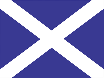 Place ValuePlace ValuePlace ValuePlace ValuePlace ValuePlace ValuePlace ValuePlace ValuePlace ValuePlace ValuePlace ValueAddition and Subtraction (A)Addition and Subtraction (A)Addition and Subtraction (A)Addition and Subtraction (A)Addition and Subtraction (A)Addition and Subtraction (A)Addition and Subtraction (A)Addition and Subtraction (A)Addition and Subtraction (A)Addition and Subtraction (A)Unit 1Unit 1Unit 1Unit 2Unit 2Unit 2Unit 2Unit 3Unit 3Unit 3Unit 3Unit 1Unit 1Unit 1Unit 2Unit 2Unit 2Unit 3Unit 3Unit 3Unit 3Day 1Day 2Day 3Day 1Day 2Day 3Day 4Day 1Day 1Day 2Day 3Day 1Day 2Day 3Day 1Day 2Day 3Day 1Day 2Day 3Day 4Numbers on a line; compare and orderNumbers on a line; compare and orderNumbers on a line; compare and orderPlace Value in 3-/4-digit numbers; amounts of moneyPlace Value in 3-/4-digit numbers; amounts of moneyPlace Value in 3-/4-digit numbers; amounts of moneyPlace Value in 3-/4-digit numbers; amounts of money+/- 1, 10, 100 and 1000, and multiples+/- 1, 10, 100 and 1000, and multiples+/- 1, 10, 100 and 1000, and multiples+/- 1, 10, 100 and 1000, and multiplesStrategies for adding and subtractingStrategies for adding and subtractingStrategies for adding and subtractingNumber bonds to 100Number bonds to 100Number bonds to 100Subtract by counting up: frogSubtract by counting up: frogSubtract by counting up: frogSubtract by counting up: frogFirstMNU 1-02a Investigate how whole numbers are constructed; use knowledge to explain the link between a digit, its place and its valueMNU 1-02a Investigate how whole numbers are constructed; use knowledge to explain the link between a digit, its place and its valueMNU 1-02a Investigate how whole numbers are constructed; use knowledge to explain the link between a digit, its place and its valueMNU 1-02a Investigate how whole numbers are constructed; use knowledge to explain the link between a digit, its place and its valueMNU 1-02a Investigate how whole numbers are constructed; use knowledge to explain the link between a digit, its place and its valueMNU 1-02a Investigate how whole numbers are constructed; use knowledge to explain the link between a digit, its place and its valueMNU 1-02a Investigate how whole numbers are constructed; use knowledge to explain the link between a digit, its place and its valueMNU 1-02a Investigate how whole numbers are constructed; use knowledge to explain the link between a digit, its place and its valueMNU 1-02a Investigate how whole numbers are constructed; use knowledge to explain the link between a digit, its place and its valueMNU 1-02a Investigate how whole numbers are constructed; use knowledge to explain the link between a digit, its place and its valueMNU 1-02a Investigate how whole numbers are constructed; use knowledge to explain the link between a digit, its place and its valueMNU 1-03a  Use appropriate mental/ written addition/ subtraction strategies to solve problems.MTH 1-15b Find value of a missing number using knowledge of number facts; explain thinkingMNU 1-03a  Use appropriate mental/ written addition/ subtraction strategies to solve problems.MTH 1-15b Find value of a missing number using knowledge of number facts; explain thinkingMNU 1-03a  Use appropriate mental/ written addition/ subtraction strategies to solve problems.MTH 1-15b Find value of a missing number using knowledge of number facts; explain thinkingMNU 1-03a  Use appropriate mental/ written addition/ subtraction strategies to solve problems.MTH 1-15b Find value of a missing number using knowledge of number facts; explain thinkingMNU 1-03a  Use appropriate mental/ written addition/ subtraction strategies to solve problems.MTH 1-15b Find value of a missing number using knowledge of number facts; explain thinkingMNU 1-03a  Use appropriate mental/ written addition/ subtraction strategies to solve problems.MTH 1-15b Find value of a missing number using knowledge of number facts; explain thinkingMNU 1-03a  Use appropriate mental/ written addition/ subtraction strategies to solve problems.MTH 1-15b Find value of a missing number using knowledge of number facts; explain thinkingMNU 1-03a  Use appropriate mental/ written addition/ subtraction strategies to solve problems.MTH 1-15b Find value of a missing number using knowledge of number facts; explain thinkingMNU 1-03a  Use appropriate mental/ written addition/ subtraction strategies to solve problems.MTH 1-15b Find value of a missing number using knowledge of number facts; explain thinkingMNU 1-03a  Use appropriate mental/ written addition/ subtraction strategies to solve problems.MTH 1-15b Find value of a missing number using knowledge of number facts; explain thinkingFirstMNU 1-03a Use appropriate mental/ written addition/ subtraction strategies to solve problems.MNU 1-03a Use appropriate mental/ written addition/ subtraction strategies to solve problems.MNU 1-03a Use appropriate mental/ written addition/ subtraction strategies to solve problems.MNU 1-03a Use appropriate mental/ written addition/ subtraction strategies to solve problems.MNU 1-03a Use appropriate mental/ written addition/ subtraction strategies to solve problems.MNU 1-03a Use appropriate mental/ written addition/ subtraction strategies to solve problems.MNU 1-03a Use appropriate mental/ written addition/ subtraction strategies to solve problems.MNU 1-03a Use appropriate mental/ written addition/ subtraction strategies to solve problems.MNU 1-03a  Use appropriate mental/ written addition/ subtraction strategies to solve problems.MTH 1-15b Find value of a missing number using knowledge of number facts; explain thinkingMNU 1-03a  Use appropriate mental/ written addition/ subtraction strategies to solve problems.MTH 1-15b Find value of a missing number using knowledge of number facts; explain thinkingMNU 1-03a  Use appropriate mental/ written addition/ subtraction strategies to solve problems.MTH 1-15b Find value of a missing number using knowledge of number facts; explain thinkingMNU 1-03a  Use appropriate mental/ written addition/ subtraction strategies to solve problems.MTH 1-15b Find value of a missing number using knowledge of number facts; explain thinkingMNU 1-03a  Use appropriate mental/ written addition/ subtraction strategies to solve problems.MTH 1-15b Find value of a missing number using knowledge of number facts; explain thinkingMNU 1-03a  Use appropriate mental/ written addition/ subtraction strategies to solve problems.MTH 1-15b Find value of a missing number using knowledge of number facts; explain thinkingMNU 1-03a  Use appropriate mental/ written addition/ subtraction strategies to solve problems.MTH 1-15b Find value of a missing number using knowledge of number facts; explain thinkingMNU 1-03a  Use appropriate mental/ written addition/ subtraction strategies to solve problems.MTH 1-15b Find value of a missing number using knowledge of number facts; explain thinkingMNU 1-03a  Use appropriate mental/ written addition/ subtraction strategies to solve problems.MTH 1-15b Find value of a missing number using knowledge of number facts; explain thinkingMNU 1-03a  Use appropriate mental/ written addition/ subtraction strategies to solve problems.MTH 1-15b Find value of a missing number using knowledge of number facts; explain thinkingFirstMNU 1-09b Investigate different combinations of coins and notesMNU 1-09b Investigate different combinations of coins and notesMNU 1-09b Investigate different combinations of coins and notesMNU 1-09b Investigate different combinations of coins and notesMNU 1-09b Investigate different combinations of coins and notesMNU 1-03a  Use appropriate mental/ written addition/ subtraction strategies to solve problems.MTH 1-15b Find value of a missing number using knowledge of number facts; explain thinkingMNU 1-03a  Use appropriate mental/ written addition/ subtraction strategies to solve problems.MTH 1-15b Find value of a missing number using knowledge of number facts; explain thinkingMNU 1-03a  Use appropriate mental/ written addition/ subtraction strategies to solve problems.MTH 1-15b Find value of a missing number using knowledge of number facts; explain thinkingMNU 1-03a  Use appropriate mental/ written addition/ subtraction strategies to solve problems.MTH 1-15b Find value of a missing number using knowledge of number facts; explain thinkingMNU 1-03a  Use appropriate mental/ written addition/ subtraction strategies to solve problems.MTH 1-15b Find value of a missing number using knowledge of number facts; explain thinkingMNU 1-03a  Use appropriate mental/ written addition/ subtraction strategies to solve problems.MTH 1-15b Find value of a missing number using knowledge of number facts; explain thinkingMNU 1-03a  Use appropriate mental/ written addition/ subtraction strategies to solve problems.MTH 1-15b Find value of a missing number using knowledge of number facts; explain thinkingMNU 1-03a  Use appropriate mental/ written addition/ subtraction strategies to solve problems.MTH 1-15b Find value of a missing number using knowledge of number facts; explain thinkingMNU 1-03a  Use appropriate mental/ written addition/ subtraction strategies to solve problems.MTH 1-15b Find value of a missing number using knowledge of number facts; explain thinkingMNU 1-03a  Use appropriate mental/ written addition/ subtraction strategies to solve problems.MTH 1-15b Find value of a missing number using knowledge of number facts; explain thinkingSecondMNU 2-02a Extend the range of whole numbers worked with and explain the link between a digit, its place and its valueMNU 2-02a Extend the range of whole numbers worked with and explain the link between a digit, its place and its valueMNU 2-02a Extend the range of whole numbers worked with and explain the link between a digit, its place and its valueMNU 2-02a Extend the range of whole numbers worked with and explain the link between a digit, its place and its valueMNU 2-02a Extend the range of whole numbers worked with and explain the link between a digit, its place and its valueMNU 2-02a Extend the range of whole numbers worked with and explain the link between a digit, its place and its valueMNU 2-02a Extend the range of whole numbers worked with and explain the link between a digit, its place and its valueMNU 2-02a Extend the range of whole numbers worked with and explain the link between a digit, its place and its valueMNU 2-02a Extend the range of whole numbers worked with and explain the link between a digit, its place and its valueMNU 2-02a Extend the range of whole numbers worked with and explain the link between a digit, its place and its valueMNU 2-02a Extend the range of whole numbers worked with and explain the link between a digit, its place and its value[MTH 1-15b Find value of a missing number using knowledge of number facts; explain thinking]MNU 2-03a Solve problems involving whole numbers using a range of methods, sharing my approaches and solutions with others[MTH 1-15b Find value of a missing number using knowledge of number facts; explain thinking]MNU 2-03a Solve problems involving whole numbers using a range of methods, sharing my approaches and solutions with others[MTH 1-15b Find value of a missing number using knowledge of number facts; explain thinking]MNU 2-03a Solve problems involving whole numbers using a range of methods, sharing my approaches and solutions with others[MTH 1-15b Find value of a missing number using knowledge of number facts; explain thinking]MNU 2-03a Solve problems involving whole numbers using a range of methods, sharing my approaches and solutions with others[MTH 1-15b Find value of a missing number using knowledge of number facts; explain thinking]MNU 2-03a Solve problems involving whole numbers using a range of methods, sharing my approaches and solutions with others[MTH 1-15b Find value of a missing number using knowledge of number facts; explain thinking]MNU 2-03a Solve problems involving whole numbers using a range of methods, sharing my approaches and solutions with others[MTH 1-15b Find value of a missing number using knowledge of number facts; explain thinking]MNU 2-03a Solve problems involving whole numbers using a range of methods, sharing my approaches and solutions with others[MTH 1-15b Find value of a missing number using knowledge of number facts; explain thinking]MNU 2-03a Solve problems involving whole numbers using a range of methods, sharing my approaches and solutions with others[MTH 1-15b Find value of a missing number using knowledge of number facts; explain thinking]MNU 2-03a Solve problems involving whole numbers using a range of methods, sharing my approaches and solutions with others[MTH 1-15b Find value of a missing number using knowledge of number facts; explain thinking]MNU 2-03a Solve problems involving whole numbers using a range of methods, sharing my approaches and solutions with othersSecondMNU 2-03a Solve problems involving whole numbers using a range of methods, sharing my approaches and solutions with othersMNU 2-03a Solve problems involving whole numbers using a range of methods, sharing my approaches and solutions with othersMNU 2-03a Solve problems involving whole numbers using a range of methods, sharing my approaches and solutions with othersMNU 2-03a Solve problems involving whole numbers using a range of methods, sharing my approaches and solutions with othersMNU 2-03a Solve problems involving whole numbers using a range of methods, sharing my approaches and solutions with othersMNU 2-03a Solve problems involving whole numbers using a range of methods, sharing my approaches and solutions with othersMNU 2-03a Solve problems involving whole numbers using a range of methods, sharing my approaches and solutions with othersMNU 2-03a Solve problems involving whole numbers using a range of methods, sharing my approaches and solutions with others[MTH 1-15b Find value of a missing number using knowledge of number facts; explain thinking]MNU 2-03a Solve problems involving whole numbers using a range of methods, sharing my approaches and solutions with others[MTH 1-15b Find value of a missing number using knowledge of number facts; explain thinking]MNU 2-03a Solve problems involving whole numbers using a range of methods, sharing my approaches and solutions with others[MTH 1-15b Find value of a missing number using knowledge of number facts; explain thinking]MNU 2-03a Solve problems involving whole numbers using a range of methods, sharing my approaches and solutions with others[MTH 1-15b Find value of a missing number using knowledge of number facts; explain thinking]MNU 2-03a Solve problems involving whole numbers using a range of methods, sharing my approaches and solutions with others[MTH 1-15b Find value of a missing number using knowledge of number facts; explain thinking]MNU 2-03a Solve problems involving whole numbers using a range of methods, sharing my approaches and solutions with others[MTH 1-15b Find value of a missing number using knowledge of number facts; explain thinking]MNU 2-03a Solve problems involving whole numbers using a range of methods, sharing my approaches and solutions with others[MTH 1-15b Find value of a missing number using knowledge of number facts; explain thinking]MNU 2-03a Solve problems involving whole numbers using a range of methods, sharing my approaches and solutions with others[MTH 1-15b Find value of a missing number using knowledge of number facts; explain thinking]MNU 2-03a Solve problems involving whole numbers using a range of methods, sharing my approaches and solutions with others[MTH 1-15b Find value of a missing number using knowledge of number facts; explain thinking]MNU 2-03a Solve problems involving whole numbers using a range of methods, sharing my approaches and solutions with others[MTH 1-15b Find value of a missing number using knowledge of number facts; explain thinking]MNU 2-03a Solve problems involving whole numbers using a range of methods, sharing my approaches and solutions with othersY3 Outcomes: 1, 2Y4 Outcomes: 1Y3 Outcomes: 1, 2Y4 Outcomes: 1Y3 Outcomes: 1, 2Y4 Outcomes: 1Y3 Outcomes: 2, 3, 5, 32Y4 Outcomes: 3, 9Y3 Outcomes: 2, 3, 5, 32Y4 Outcomes: 3, 9Y3 Outcomes: 2, 3, 5, 32Y4 Outcomes: 3, 9Y3 Outcomes: 2, 3, 5, 32Y4 Outcomes: 3, 9Y3 Outcomes: 3, 9Y4 Outcomes: 3, 6Y3 Outcomes: 3, 9Y4 Outcomes: 3, 6Y3 Outcomes: 3, 9Y4 Outcomes: 3, 6Y3 Outcomes: 3, 9Y4 Outcomes: 3, 6Y3 Outcomes: 4, 7, 14Y4 Outcomes: 10Y3 Outcomes: 4, 7, 14Y4 Outcomes: 10Y3 Outcomes: 4, 7, 14Y4 Outcomes: 10Y3 Outcomes: 7, 8, 32Y4 Outcomes: 10, 12Y3 Outcomes: 7, 8, 32Y4 Outcomes: 10, 12Y3 Outcomes: 7, 8, 32Y4 Outcomes: 10, 12Y3 Outcomes: 6, 10, 12Y4 Outcomes: 10, 12, 15Y3 Outcomes: 6, 10, 12Y4 Outcomes: 10, 12, 15Y3 Outcomes: 6, 10, 12Y4 Outcomes: 10, 12, 15Y3 Outcomes: 6, 10, 12Y4 Outcomes: 10, 12, 15Multiplication and Division (A)Multiplication and Division (A)Multiplication and Division (A)Multiplication and Division (A)Multiplication and Division (A)Multiplication and Division (A)FractionsFractionsFractionsFractionsFractionsFractionsFractionsFractionsUnit 1Unit 1Unit 1Unit 2Unit 2Unit 2Unit 1Unit 1Unit 1Unit 2Unit 2Unit 2Unit 3Unit 3Day 1Day 2Day 3Day 1Day 2Day 3Day 1Day 2Day 3Day 1Day 2Day 3Day 1Day 2Rehearsing and understanding times tablesRehearsing and understanding times tablesRehearsing and understanding times tablesPartitioning in multiplication and divisionPartitioning in multiplication and divisionPartitioning in multiplication and divisionDoubling, halving and the concept of a halfDoubling, halving and the concept of a halfDoubling, halving and the concept of a halfConceptualising fractionsConceptualising fractionsConceptualising fractionsFinding fractions of amountsFinding fractions of amountsFirstMNU 1-03a  Use appropriate mental/ written addition/ subtraction strategies to solve problems.MTH 1-15a Compare, describe and show number relationships, using appropriate vocabulary and symbolsMNU 1-03a  Use appropriate mental/ written addition/ subtraction strategies to solve problems.MTH 1-15a Compare, describe and show number relationships, using appropriate vocabulary and symbolsMNU 1-03a  Use appropriate mental/ written addition/ subtraction strategies to solve problems.MTH 1-15a Compare, describe and show number relationships, using appropriate vocabulary and symbolsMNU 1-03a  Use appropriate mental/ written addition/ subtraction strategies to solve problems.MTH 1-15a Compare, describe and show number relationships, using appropriate vocabulary and symbolsMNU 1-03a  Use appropriate mental/ written addition/ subtraction strategies to solve problems.MTH 1-15a Compare, describe and show number relationships, using appropriate vocabulary and symbolsMNU 1-03a  Use appropriate mental/ written addition/ subtraction strategies to solve problems.MTH 1-15a Compare, describe and show number relationships, using appropriate vocabulary and symbolsMNU 1-03a  Use appropriate mental/ written addition/ subtraction strategies to solve problems.MTH 1-15a Compare, describe and show number relationships, using appropriate vocabularyMNU 1-03a  Use appropriate mental/ written addition/ subtraction strategies to solve problems.MTH 1-15a Compare, describe and show number relationships, using appropriate vocabularyMNU 1-03a  Use appropriate mental/ written addition/ subtraction strategies to solve problems.MTH 1-15a Compare, describe and show number relationships, using appropriate vocabularyMNU 1-07a Show understanding of how a single item can be shared equally and the notation and vocabulary associated with fractionsMNU 1-07a Show understanding of how a single item can be shared equally and the notation and vocabulary associated with fractionsMNU 1-07a Show understanding of how a single item can be shared equally and the notation and vocabulary associated with fractionsMNU 1-07a Show understanding of how a single item can be shared equally and the notation and vocabulary associated with fractionsMNU 1-07a Show understanding of how a single item can be shared equally and the notation and vocabulary associated with fractionsFirstMNU 1-03a  Use appropriate mental/ written addition/ subtraction strategies to solve problems.MTH 1-15a Compare, describe and show number relationships, using appropriate vocabulary and symbolsMNU 1-03a  Use appropriate mental/ written addition/ subtraction strategies to solve problems.MTH 1-15a Compare, describe and show number relationships, using appropriate vocabulary and symbolsMNU 1-03a  Use appropriate mental/ written addition/ subtraction strategies to solve problems.MTH 1-15a Compare, describe and show number relationships, using appropriate vocabulary and symbolsMNU 1-03a  Use appropriate mental/ written addition/ subtraction strategies to solve problems.MTH 1-15a Compare, describe and show number relationships, using appropriate vocabulary and symbolsMNU 1-03a  Use appropriate mental/ written addition/ subtraction strategies to solve problems.MTH 1-15a Compare, describe and show number relationships, using appropriate vocabulary and symbolsMNU 1-03a  Use appropriate mental/ written addition/ subtraction strategies to solve problems.MTH 1-15a Compare, describe and show number relationships, using appropriate vocabulary and symbolsMNU 1-03a  Use appropriate mental/ written addition/ subtraction strategies to solve problems.MTH 1-15a Compare, describe and show number relationships, using appropriate vocabularyMNU 1-03a  Use appropriate mental/ written addition/ subtraction strategies to solve problems.MTH 1-15a Compare, describe and show number relationships, using appropriate vocabularyMNU 1-03a  Use appropriate mental/ written addition/ subtraction strategies to solve problems.MTH 1-15a Compare, describe and show number relationships, using appropriate vocabularyMNU 1-07c Demonstrate understanding of simple fractions which are equivalentMNU 1-07c Demonstrate understanding of simple fractions which are equivalentMNU 1-07c Demonstrate understanding of simple fractions which are equivalentMNU 1-07b Explore how groups of items can be shared equally and find a fraction of an amount MNU 1-07b Explore how groups of items can be shared equally and find a fraction of an amount SecondMNU 2-03a Solve problems involving whole numbers using a range of methods, sharing my approaches and solutions with othersMTH 2-15a Apply knowledge of number facts to solve problemsMNU 2-03a Solve problems involving whole numbers using a range of methods, sharing my approaches and solutions with othersMTH 2-15a Apply knowledge of number facts to solve problemsMNU 2-03a Solve problems involving whole numbers using a range of methods, sharing my approaches and solutions with othersMTH 2-15a Apply knowledge of number facts to solve problemsMNU 2-03a Solve problems involving whole numbers using a range of methods, sharing my approaches and solutions with othersMTH 2-15a Apply knowledge of number facts to solve problemsMNU 2-03a Solve problems involving whole numbers using a range of methods, sharing my approaches and solutions with othersMTH 2-15a Apply knowledge of number facts to solve problemsMNU 2-03a Solve problems involving whole numbers using a range of methods, sharing my approaches and solutions with othersMTH 2-15a Apply knowledge of number facts to solve problemsMNU 2-03a Solve problems involving whole numbers using a range of methods, sharing my approaches and solutions with othersMTH 2-15a Apply knowledge of number facts to solve problemsMNU 2-03a Solve problems involving whole numbers using a range of methods, sharing my approaches and solutions with othersMTH 2-15a Apply knowledge of number facts to solve problemsMNU 2-03a Solve problems involving whole numbers using a range of methods, sharing my approaches and solutions with othersMTH 2-15a Apply knowledge of number facts to solve problemsMNU 2-07a Investigate contexts in which fractions are used and carry out the necessary calculations to solve related problemsMNU 2-07a Investigate contexts in which fractions are used and carry out the necessary calculations to solve related problemsMNU 2-07a Investigate contexts in which fractions are used and carry out the necessary calculations to solve related problemsMNU 2-07a Investigate contexts in which fractions are used and carry out the necessary calculations to solve related problemsMNU 2-07a Investigate contexts in which fractions are used and carry out the necessary calculations to solve related problemsSecondMNU 2-03a Solve problems involving whole numbers using a range of methods, sharing my approaches and solutions with othersMTH 2-15a Apply knowledge of number facts to solve problemsMNU 2-03a Solve problems involving whole numbers using a range of methods, sharing my approaches and solutions with othersMTH 2-15a Apply knowledge of number facts to solve problemsMNU 2-03a Solve problems involving whole numbers using a range of methods, sharing my approaches and solutions with othersMTH 2-15a Apply knowledge of number facts to solve problemsMNU 2-03a Solve problems involving whole numbers using a range of methods, sharing my approaches and solutions with othersMTH 2-15a Apply knowledge of number facts to solve problemsMNU 2-03a Solve problems involving whole numbers using a range of methods, sharing my approaches and solutions with othersMTH 2-15a Apply knowledge of number facts to solve problemsMNU 2-03a Solve problems involving whole numbers using a range of methods, sharing my approaches and solutions with othersMTH 2-15a Apply knowledge of number facts to solve problemsMNU 2-03a Solve problems involving whole numbers using a range of methods, sharing my approaches and solutions with othersMTH 2-15a Apply knowledge of number facts to solve problemsMNU 2-03a Solve problems involving whole numbers using a range of methods, sharing my approaches and solutions with othersMTH 2-15a Apply knowledge of number facts to solve problemsMNU 2-03a Solve problems involving whole numbers using a range of methods, sharing my approaches and solutions with othersMTH 2-15a Apply knowledge of number facts to solve problemsMNU 2-07c Investigate how a set of equivalent fractions can be created; understand the meaning of simplest formMNU 2-07c Investigate how a set of equivalent fractions can be created; understand the meaning of simplest formMNU 2-07c Investigate how a set of equivalent fractions can be created; understand the meaning of simplest formY3 Outcomes: 15, 16, 17Y4 Outcomes: 17Y3 Outcomes: 15, 16, 17Y4 Outcomes: 17Y3 Outcomes: 15, 16, 17Y4 Outcomes: 17Y3 Outcomes: 20Y4 Outcomes: 19Y3 Outcomes: 20Y4 Outcomes: 19Y3 Outcomes: 20Y4 Outcomes: 19Y3 Outcomes: 19, 20Y4 Outcomes: 17, 18Y3 Outcomes: 19, 20Y4 Outcomes: 17, 18Y3 Outcomes: 19, 20Y4 Outcomes: 17, 18Y3 Outcomes: 22, 27Y4 Outcomes: 23Y3 Outcomes: 22, 27Y4 Outcomes: 23Y3 Outcomes: 22, 27Y4 Outcomes: 23Y3 Outs: 22, 23, 27Y4 Outcomes: 24Y3 Outs: 22, 23, 27Y4 Outcomes: 24Multiplication and Division (B)Multiplication and Division (B)Multiplication and Division (B)Multiplication and Division (B)Addition and Subtraction (B)Addition and Subtraction (B)Addition and Subtraction (B)Addition and Subtraction (B)Addition and Subtraction (B)Addition and Subtraction (B)Addition and Subtraction (B)Addition and Subtraction (B)Addition and Subtraction (B)Addition and Subtraction (B)Addition and Subtraction (B)Unit 1Unit 1Unit 1Unit 1Unit 1Unit 1Unit 1Unit 1Unit 2Unit 2Unit 2Unit 3Unit 3Unit 3Unit 3Day 1Day 2Day 3Day 4Day 1Day 2Day 3Day 4Day 1Day 2Day 3Day 1Day 2Day 3Day 4Strategies for divisionStrategies for divisionStrategies for divisionStrategies for division+/- near-/multiples of 10, 100, 1000+/- near-/multiples of 10, 100, 1000+/- near-/multiples of 10, 100, 1000+/- near-/multiples of 10, 100, 1000Partitioning and column additionPartitioning and column additionPartitioning and column additionFormal addition and subtraction algorithmsFormal addition and subtraction algorithmsFormal addition and subtraction algorithmsFormal addition and subtraction algorithmsFirstMNU 1-03a  Use appropriate mental/ written addition/ subtraction strategies to solve problems.MTH 1-15a Compare, describe and show number relationships, using appropriate vocabulary and symbolsMNU 1-03a  Use appropriate mental/ written addition/ subtraction strategies to solve problems.MTH 1-15a Compare, describe and show number relationships, using appropriate vocabulary and symbolsMNU 1-03a  Use appropriate mental/ written addition/ subtraction strategies to solve problems.MTH 1-15a Compare, describe and show number relationships, using appropriate vocabulary and symbolsMNU 1-03a  Use appropriate mental/ written addition/ subtraction strategies to solve problems.MTH 1-15a Compare, describe and show number relationships, using appropriate vocabulary and symbolsMNU 1-03a  Use appropriate mental/ written addition/ subtraction strategies to solve problems.MNU 1-02a Use knowledge of link between a digit, its place and its valueMNU 1-03a  Use appropriate mental/ written addition/ subtraction strategies to solve problems.MNU 1-02a Use knowledge of link between a digit, its place and its valueMNU 1-03a  Use appropriate mental/ written addition/ subtraction strategies to solve problems.MNU 1-02a Use knowledge of link between a digit, its place and its valueMNU 1-03a  Use appropriate mental/ written addition/ subtraction strategies to solve problems.MNU 1-02a Use knowledge of link between a digit, its place and its valueMNU 1-03a  Use appropriate mental/ written addition/ subtraction strategies to solve problems.MNU 1-02a Use knowledge of link between a digit, its place and its valueMNU 1-03a  Use appropriate mental/ written addition/ subtraction strategies to solve problems.MNU 1-02a Use knowledge of link between a digit, its place and its valueMNU 1-03a  Use appropriate mental/ written addition/ subtraction strategies to solve problems.MNU 1-02a Use knowledge of link between a digit, its place and its valueMNU 1-03a  Use appropriate mental/ written addition/ subtraction strategies to solve problems.MNU 1-02a Use knowledge of link between a digit, its place and its valueMNU 1-03a  Use appropriate mental/ written addition/ subtraction strategies to solve problems.MNU 1-02a Use knowledge of link between a digit, its place and its valueMNU 1-03a  Use appropriate mental/ written addition/ subtraction strategies to solve problems.MNU 1-02a Use knowledge of link between a digit, its place and its valueMNU 1-03a  Use appropriate mental/ written addition/ subtraction strategies to solve problems.MNU 1-02a Use knowledge of link between a digit, its place and its valueSecondMNU 2-03a Solve problems involving whole numbers using a range of methods, sharing my approaches and solutions with othersMTH 2-15a Apply knowledge of number facts to solve problemsMNU 2-03a Solve problems involving whole numbers using a range of methods, sharing my approaches and solutions with othersMTH 2-15a Apply knowledge of number facts to solve problemsMNU 2-03a Solve problems involving whole numbers using a range of methods, sharing my approaches and solutions with othersMTH 2-15a Apply knowledge of number facts to solve problemsMNU 2-03a Solve problems involving whole numbers using a range of methods, sharing my approaches and solutions with othersMTH 2-15a Apply knowledge of number facts to solve problemsMNU 2-03a Solve problems involving whole numbers using a range of methods, sharing my approaches and solutions with othersMNU 2-02a Explain the link between a digit, its place and its valueMNU 2-03a Solve problems involving whole numbers using a range of methods, sharing my approaches and solutions with othersMNU 2-02a Explain the link between a digit, its place and its valueMNU 2-03a Solve problems involving whole numbers using a range of methods, sharing my approaches and solutions with othersMNU 2-02a Explain the link between a digit, its place and its valueMNU 2-03a Solve problems involving whole numbers using a range of methods, sharing my approaches and solutions with othersMNU 2-02a Explain the link between a digit, its place and its valueMNU 2-03a Solve problems involving whole numbers using a range of methods, sharing my approaches and solutions with othersMNU 2-02a Explain the link between a digit, its place and its valueMNU 2-03a Solve problems involving whole numbers using a range of methods, sharing my approaches and solutions with othersMNU 2-02a Explain the link between a digit, its place and its valueMNU 2-03a Solve problems involving whole numbers using a range of methods, sharing my approaches and solutions with othersMNU 2-02a Explain the link between a digit, its place and its valueMNU 2-03a Solve problems involving whole numbers using a range of methods, sharing my approaches and solutions with othersMNU 2-02a Explain the link between a digit, its place and its valueMNU 2-03a Solve problems involving whole numbers using a range of methods, sharing my approaches and solutions with othersMNU 2-02a Explain the link between a digit, its place and its valueMNU 2-03a Solve problems involving whole numbers using a range of methods, sharing my approaches and solutions with othersMNU 2-02a Explain the link between a digit, its place and its valueMNU 2-03a Solve problems involving whole numbers using a range of methods, sharing my approaches and solutions with othersMNU 2-02a Explain the link between a digit, its place and its valueSecondMNU 2-03a Solve problems involving whole numbers using a range of methods, sharing my approaches and solutions with othersMTH 2-15a Apply knowledge of number facts to solve problemsMNU 2-03a Solve problems involving whole numbers using a range of methods, sharing my approaches and solutions with othersMTH 2-15a Apply knowledge of number facts to solve problemsMNU 2-03a Solve problems involving whole numbers using a range of methods, sharing my approaches and solutions with othersMTH 2-15a Apply knowledge of number facts to solve problemsMNU 2-03a Solve problems involving whole numbers using a range of methods, sharing my approaches and solutions with othersMTH 2-15a Apply knowledge of number facts to solve problemsMTH 2-15a Apply knowledge of number facts to solve problemsMTH 2-15a Apply knowledge of number facts to solve problemsMTH 2-15a Apply knowledge of number facts to solve problemsMTH 2-15a Apply knowledge of number facts to solve problemsY3 Outcomes: 16, 17Y4 Outcomes: 20Y3 Outcomes: 16, 17Y4 Outcomes: 20Y3 Outcomes: 16, 17Y4 Outcomes: 20Y3 Outcomes: 16, 17Y4 Outcomes: 20Y3 Outcomes: 5, 9Y4 Outcomes: 6, 9Y3 Outcomes: 5, 9Y4 Outcomes: 6, 9Y3 Outcomes: 5, 9Y4 Outcomes: 6, 9Y3 Outcomes: 5, 9Y4 Outcomes: 6, 9Y3 Outcomes: 8, 11Y4 Outcomes: 11Y3 Outcomes: 8, 11Y4 Outcomes: 11Y3 Outcomes: 8, 11Y4 Outcomes: 11Y3 Outcomes: 11, 12, 13Y4 Outcomes: 12, 14Y3 Outcomes: 11, 12, 13Y4 Outcomes: 12, 14Y3 Outcomes: 11, 12, 13Y4 Outcomes: 12, 14Y3 Outcomes: 11, 12, 13Y4 Outcomes: 12, 14ShapeShapeShapeShapeShapeShapeShapeShapeUnit 1Unit 1Unit 1Unit 2Unit 2Unit 3Unit 3Unit 3Day 1Day 2Day 3Day 1Day 2Day 1Day 2Day 3Symmetry and 2-D shapesSymmetry and 2-D shapesSymmetry and 2-D shapesUnderstanding 3-D shapesUnderstanding 3-D shapesCo-ordinates in the first quadrantCo-ordinates in the first quadrantCo-ordinates in the first quadrantFirstSecondMTH 1-16a Explore 3-D objects and 2-D shapes and identify, name and describe their features using appropriate vocabularyMTH 1-16a Explore 3-D objects and 2-D shapes and identify, name and describe their features using appropriate vocabularyMTH 1-16a Explore 3-D objects and 2-D shapes and identify, name and describe their features using appropriate vocabularyMTH 1-16a Explore 3-D objects and 2-D shapes and identify, name and describe their features using appropriate vocabularyMTH 1-16a Explore 3-D objects and 2-D shapes and identify, name and describe their features using appropriate vocabularyMTH 1-16a Explore 3-D objects and 2-D shapes and identify, name and describe their features using appropriate vocabularyMTH 1-16a Explore 3-D objects and 2-D shapes and identify, name and describe their features using appropriate vocabularyMTH 1-16a Explore 3-D objects and 2-D shapes and identify, name and describe their features using appropriate vocabularyFirstSecondMTH 1-19a Create and recognise symmetrical pictures, patterns and shapesMTH 1-19a Create and recognise symmetrical pictures, patterns and shapesMTH 1-19a Create and recognise symmetrical pictures, patterns and shapesMTH 1-18a Locate and describe positionMTH 1-18a Locate and describe positionMTH 1-18a Locate and describe positionSecondMTH 2-16a Explore a range of 3-D objects and 2-D shapes; use mathematical language to describe their propertiesMTH 2-16a Explore a range of 3-D objects and 2-D shapes; use mathematical language to describe their propertiesMTH 2-16a Explore a range of 3-D objects and 2-D shapes; use mathematical language to describe their propertiesMTH 2-16a Explore a range of 3-D objects and 2-D shapes; use mathematical language to describe their propertiesMTH 2-16a Explore a range of 3-D objects and 2-D shapes; use mathematical language to describe their propertiesMTH 2-16a Explore a range of 3-D objects and 2-D shapes; use mathematical language to describe their propertiesMTH 2-16a Explore a range of 3-D objects and 2-D shapes; use mathematical language to describe their propertiesMTH 2-16a Explore a range of 3-D objects and 2-D shapes; use mathematical language to describe their propertiesSecondMTH 2-19a Illustrate the lines of symmetry for a range of 2-D shapesMTH 2-19a Illustrate the lines of symmetry for a range of 2-D shapesMTH 2-19a Illustrate the lines of symmetry for a range of 2-D shapesMTH 2-16c Make representations of 3-D objectsMTH 2-16c Make representations of 3-D objectsMTH 2-18a Use knowledge of the coordinate system to plot and describe the location of a point on a gridMTH 2-18a Use knowledge of the coordinate system to plot and describe the location of a point on a gridMTH 2-18a Use knowledge of the coordinate system to plot and describe the location of a point on a gridY3 Outcomes: 37, 38Y4 Outcomes: 39, 41Y3 Outcomes: 37, 38Y4 Outcomes: 39, 41Y3 Outcomes: 37, 38Y4 Outcomes: 39, 41Y3 Outcomes: 37 Y4 Outcomes: 39Y3 Outcomes: 37 Y4 Outcomes: 39Y3 Outcomes: 37Y4 Outcomes: 42, 43Y3 Outcomes: 37Y4 Outcomes: 42, 43Y3 Outcomes: 37Y4 Outcomes: 42, 43Place Value and FractionsPlace Value and FractionsPlace Value and FractionsPlace Value and FractionsPlace Value and FractionsPlace Value and FractionsPlace Value and FractionsPlace Value and FractionsPlace Value and FractionsAddition and Subtraction (A)Addition and Subtraction (A)Addition and Subtraction (A)Addition and Subtraction (A)Addition and Subtraction (A)Addition and Subtraction (A)Unit 1Unit 1Unit 2Unit 2Unit 2Unit 3Unit 3Unit 3Unit 3Unit 1Unit 1Unit 1Unit 1Unit 2Unit 2Day 1Day 2Day 1Day 2Day 3Day 1Day 2Day 3Day 4Day 1Day 2Day 3Day 4Day 1Day 2Negative numbersNegative numbersFractionsFractionsFractionsEquivalent fractions; +/– fractionsEquivalent fractions; +/– fractionsEquivalent fractions; +/– fractionsEquivalent fractions; +/– fractionsMental addition and subtractionMental addition and subtractionMental addition and subtractionMental addition and subtraction3-digit +/– 1-digit numbers3-digit +/– 1-digit numbersFirstSecondMNU 1-02a Investigate how whole numbers are constructedMNU 1-02a Investigate how whole numbers are constructedMNU 1-07a Show understanding of how a single item can be shared equally and the notation and vocabulary associated with fractionsMNU 1-07a Show understanding of how a single item can be shared equally and the notation and vocabulary associated with fractionsMNU 1-07a Show understanding of how a single item can be shared equally and the notation and vocabulary associated with fractionsMNU 1-07a Show understanding of how a single item can be shared equally and the notation and vocabulary associated with fractionsMNU 1-07a Show understanding of how a single item can be shared equally and the notation and vocabulary associated with fractionsMNU 1-07a Show understanding of how a single item can be shared equally and the notation and vocabulary associated with fractionsMNU 1-07a Show understanding of how a single item can be shared equally and the notation and vocabulary associated with fractionsMNU 1-03a  Use appropriate mental/ written addition/ subtraction strategies to solve problems.MNU 1-03a  Use appropriate mental/ written addition/ subtraction strategies to solve problems.MNU 1-03a  Use appropriate mental/ written addition/ subtraction strategies to solve problems.MNU 1-03a  Use appropriate mental/ written addition/ subtraction strategies to solve problems.MNU 1-03a  Use appropriate mental/ written addition/ subtraction strategies to solve problems.MNU 1-03a  Use appropriate mental/ written addition/ subtraction strategies to solve problems.FirstSecondMNU 1-02a Investigate how whole numbers are constructedMNU 1-02a Investigate how whole numbers are constructedMNU 1-07b Explore how groups of items can be shared equally and find a fraction of an amount MNU 1-07b Explore how groups of items can be shared equally and find a fraction of an amount MNU 1-07b Explore how groups of items can be shared equally and find a fraction of an amount MTH 1-15b Find value of a missing number using knowledge of number factsMTH 1-15b Find value of a missing number using knowledge of number factsMTH 1-15b Find value of a missing number using knowledge of number factsMTH 1-15b Find value of a missing number using knowledge of number factsMTH 1-15b Find value of a missing number using knowledge of number factsMTH 1-15b Find value of a missing number using knowledge of number factsMTH 1-15b Find value of a missing number using knowledge of number factsMTH 1-15b Find value of a missing number using knowledge of number factsMNU 1-02a Use knowledge of link between a digit, its place and its valueMNU 1-02a Use knowledge of link between a digit, its place and its valueSecondMNU 2-04a Show understanding of how the number line extends to include numbers less than zeroMNU 2-04a Show understanding of how the number line extends to include numbers less than zeroMNU 2-07a Investigate contexts in which fractions are used and carry out the necessary calculations to solve related problemsMNU 2-07a Investigate contexts in which fractions are used and carry out the necessary calculations to solve related problemsMNU 2-07a Investigate contexts in which fractions are used and carry out the necessary calculations to solve related problemsMNU 2-07a Investigate contexts in which fractions are used and carry out the necessary calculations to solve related problemsMNU 2-07a Investigate contexts in which fractions are used and carry out the necessary calculations to solve related problemsMNU 2-07a Investigate contexts in which fractions are used and carry out the necessary calculations to solve related problemsMNU 2-07a Investigate contexts in which fractions are used and carry out the necessary calculations to solve related problemsMNU 2-03a Solve problems involving whole numbers using a range of methods, sharing my approaches and solutions with others	MTH 2-15a Apply knowledge of number facts to solve problemsMNU 2-03a Solve problems involving whole numbers using a range of methods, sharing my approaches and solutions with others	MTH 2-15a Apply knowledge of number facts to solve problemsMNU 2-03a Solve problems involving whole numbers using a range of methods, sharing my approaches and solutions with others	MTH 2-15a Apply knowledge of number facts to solve problemsMNU 2-03a Solve problems involving whole numbers using a range of methods, sharing my approaches and solutions with others	MTH 2-15a Apply knowledge of number facts to solve problemsMNU 2-03a Solve problems involving whole numbers using a range of methods, sharing my approaches and solutions with others	MTH 2-15a Apply knowledge of number facts to solve problemsMNU 2-03a Solve problems involving whole numbers using a range of methods, sharing my approaches and solutions with others	MTH 2-15a Apply knowledge of number facts to solve problemsSecondMNU 2-04a Show understanding of how the number line extends to include numbers less than zeroMNU 2-04a Show understanding of how the number line extends to include numbers less than zeroMNU 2-07c Investigate how a set of equivalent fractions can be created; understand the meaning of simplest formMNU 2-07c Investigate how a set of equivalent fractions can be created; understand the meaning of simplest formMNU 2-07c Investigate how a set of equivalent fractions can be created; understand the meaning of simplest formMNU 2-07c Investigate how a set of equivalent fractions can be created; understand the meaning of simplest formMNU 2-03a Solve problems involving whole numbers using a range of methods, sharing my approaches and solutions with others	MTH 2-15a Apply knowledge of number facts to solve problemsMNU 2-03a Solve problems involving whole numbers using a range of methods, sharing my approaches and solutions with others	MTH 2-15a Apply knowledge of number facts to solve problemsMNU 2-03a Solve problems involving whole numbers using a range of methods, sharing my approaches and solutions with others	MTH 2-15a Apply knowledge of number facts to solve problemsMNU 2-03a Solve problems involving whole numbers using a range of methods, sharing my approaches and solutions with others	MTH 2-15a Apply knowledge of number facts to solve problemsMNU 2-03a Solve problems involving whole numbers using a range of methods, sharing my approaches and solutions with others	MTH 2-15a Apply knowledge of number facts to solve problemsMNU 2-03a Solve problems involving whole numbers using a range of methods, sharing my approaches and solutions with others	MTH 2-15a Apply knowledge of number facts to solve problemsY3 Outcomes: 5Y4 Outcomes: 5Y3 Outcomes: 5Y4 Outcomes: 5Y3 Outcomes: 23, 24Y4 Outcomes: 24Y3 Outcomes: 23, 24Y4 Outcomes: 24Y3 Outcomes: 23, 24Y4 Outcomes: 24Y3 Outcomes: 22, 26Y4 Outcomes: 23, 25Y3 Outcomes: 22, 26Y4 Outcomes: 23, 25Y3 Outcomes: 22, 26Y4 Outcomes: 23, 25Y3 Outcomes: 22, 26Y4 Outcomes: 23, 25Y3 Outcomes: 8, 10Y4 Outcomes: 10, 12, 32, 36Y3 Outcomes: 8, 10Y4 Outcomes: 10, 12, 32, 36Y3 Outcomes: 8, 10Y4 Outcomes: 10, 12, 32, 36Y3 Outcomes: 8, 10Y4 Outcomes: 10, 12, 32, 36Y3 Outcomes: 7, 8, 14Y4 Outcomes: 16Y3 Outcomes: 7, 8, 14Y4 Outcomes: 16MeasuresMeasuresMeasuresMeasuresMeasuresDecimals and MoneyDecimals and MoneyDecimals and MoneyDecimals and MoneyDecimals and MoneyDecimals and MoneyUnit 1Unit 1Unit 1Unit 2Unit 2Unit 1Unit 1Unit 1Unit 2Unit 2Unit 2Day 1Day 2Day 3Day 1Day 2Day 1Day 2Day 3Day 1Day 2Day 3Length and dataLength and dataLength and dataWeight and dataWeight and datax and ÷ with money and 1-place decimalsx and ÷ with money and 1-place decimalsx and ÷ with money and 1-place decimalsDecimals and money on a lineDecimals and money on a lineDecimals and money on a lineFirstMNU 1-11a Estimate how long or heavy an object is, using everyday things as a guide, then measure or weigh it using appropriate instruments and unitsMNU 1-20a Explore a variety of ways in which data is presentedMNU 1-21a Display data simply, clearly and accuratelyMNU 1-11a Estimate how long or heavy an object is, using everyday things as a guide, then measure or weigh it using appropriate instruments and unitsMNU 1-20a Explore a variety of ways in which data is presentedMNU 1-21a Display data simply, clearly and accuratelyMNU 1-11a Estimate how long or heavy an object is, using everyday things as a guide, then measure or weigh it using appropriate instruments and unitsMNU 1-20a Explore a variety of ways in which data is presentedMNU 1-21a Display data simply, clearly and accuratelyMNU 1-11a Estimate how long or heavy an object is, using everyday things as a guide, then measure or weigh it using appropriate instruments and unitsMNU 1-20a Explore a variety of ways in which data is presentedMNU 1-21a Display data simply, clearly and accuratelyMNU 1-11a Estimate how long or heavy an object is, using everyday things as a guide, then measure or weigh it using appropriate instruments and unitsMNU 1-20a Explore a variety of ways in which data is presentedMNU 1-21a Display data simply, clearly and accuratelyMNU 1-02a Explain the link between a digit, its place and its valueMNU 1-02a Explain the link between a digit, its place and its valueMNU 1-02a Explain the link between a digit, its place and its valueMNU 1-02a Explain the link between a digit, its place and its valueMNU 1-02a Explain the link between a digit, its place and its valueMNU 1-02a Explain the link between a digit, its place and its valueFirstMNU 1-11a Estimate how long or heavy an object is, using everyday things as a guide, then measure or weigh it using appropriate instruments and unitsMNU 1-20a Explore a variety of ways in which data is presentedMNU 1-21a Display data simply, clearly and accuratelyMNU 1-11a Estimate how long or heavy an object is, using everyday things as a guide, then measure or weigh it using appropriate instruments and unitsMNU 1-20a Explore a variety of ways in which data is presentedMNU 1-21a Display data simply, clearly and accuratelyMNU 1-11a Estimate how long or heavy an object is, using everyday things as a guide, then measure or weigh it using appropriate instruments and unitsMNU 1-20a Explore a variety of ways in which data is presentedMNU 1-21a Display data simply, clearly and accuratelyMNU 1-11a Estimate how long or heavy an object is, using everyday things as a guide, then measure or weigh it using appropriate instruments and unitsMNU 1-20a Explore a variety of ways in which data is presentedMNU 1-21a Display data simply, clearly and accuratelyMNU 1-11a Estimate how long or heavy an object is, using everyday things as a guide, then measure or weigh it using appropriate instruments and unitsMNU 1-20a Explore a variety of ways in which data is presentedMNU 1-21a Display data simply, clearly and accuratelyMNU 1-03a Use appropriate mental/ written addition/ subtraction strategies to solve problems.MNU 1-03a Use appropriate mental/ written addition/ subtraction strategies to solve problems.MNU 1-03a Use appropriate mental/ written addition/ subtraction strategies to solve problems.SecondMNU 2-11a Use knowledge of the sizes of familiar objects to assist when making an estimate of measureMNU 2-11b Use the common units of measure, convert between related units of the metric system and carry out calculations when solving problemsMNU 2-21a Display data in a clear wayMNU 2-11a Use knowledge of the sizes of familiar objects to assist when making an estimate of measureMNU 2-11b Use the common units of measure, convert between related units of the metric system and carry out calculations when solving problemsMNU 2-21a Display data in a clear wayMNU 2-11a Use knowledge of the sizes of familiar objects to assist when making an estimate of measureMNU 2-11b Use the common units of measure, convert between related units of the metric system and carry out calculations when solving problemsMNU 2-21a Display data in a clear wayMNU 2-11a Use knowledge of the sizes of familiar objects to assist when making an estimate of measureMNU 2-11b Use the common units of measure, convert between related units of the metric system and carry out calculations when solving problemsMNU 2-21a Display data in a clear wayMNU 2-11a Use knowledge of the sizes of familiar objects to assist when making an estimate of measureMNU 2-11b Use the common units of measure, convert between related units of the metric system and carry out calculations when solving problemsMNU 2-21a Display data in a clear wayMNU 2-03b Explore the contexts in which problems involving decimal fractions occur and  solve related problems using a variety of methodsMNU 2-02a Explain the link between a digit, its place and its valueMNU 2-03b Explore the contexts in which problems involving decimal fractions occur and  solve related problems using a variety of methodsMNU 2-02a Explain the link between a digit, its place and its valueMNU 2-03b Explore the contexts in which problems involving decimal fractions occur and  solve related problems using a variety of methodsMNU 2-02a Explain the link between a digit, its place and its valueMNU 2-03b Explore the contexts in which problems involving decimal fractions occur and  solve related problems using a variety of methodsMNU 2-02a Explain the link between a digit, its place and its valueMNU 2-03b Explore the contexts in which problems involving decimal fractions occur and  solve related problems using a variety of methodsMNU 2-02a Explain the link between a digit, its place and its valueMNU 2-03b Explore the contexts in which problems involving decimal fractions occur and  solve related problems using a variety of methodsMNU 2-02a Explain the link between a digit, its place and its valueY3 Outcomes: 28, 29, 30, 36Y4 Outcomes: 33, 36, 38Y3 Outcomes: 28, 29, 30, 36Y4 Outcomes: 33, 36, 38Y3 Outcomes: 28, 29, 30, 36Y4 Outcomes: 33, 36, 38Y3 Outcomes: 28, 36Y4 Outcomes: 33, 36, 38Y3 Outcomes: 28, 36Y4 Outcomes: 33, 36, 38Y3 Outcomes: 18Y4 Outcomes: 26, 29Y3 Outcomes: 18Y4 Outcomes: 26, 29Y3 Outcomes: 18Y4 Outcomes: 26, 29Y3 Outcomes: 1, 6Y4 Outcomes: 26, 27Y3 Outcomes: 1, 6Y4 Outcomes: 26, 27Y3 Outcomes: 1, 6Y4 Outcomes: 26, 27MultiplicationMultiplicationMultiplicationMultiplicationMultiplicationMultiplicationMultiplicationMultiplicationAddition and Subtraction (B)Addition and Subtraction (B)Addition and Subtraction (B)Addition and Subtraction (B)Addition and Subtraction (B)Addition and Subtraction (B)Addition and Subtraction (B)Addition and Subtraction (B)Addition and Subtraction (B)Unit 1Unit 1Unit 1Unit 1Unit 2Unit 2Unit 2Unit 2Unit 1Unit 1Unit 1Unit 1Unit 2Unit 2Unit 2Unit 2Unit 2Day 1Day 2Day 3Day 4Day 1Day 2Day 3Day 4Day 1Day 2Day 3Day 4Day 1Day 2Day 3Day 4Day 5Times tables and factorsTimes tables and factorsTimes tables and factorsTimes tables and factorsPartitioning in multiplicationPartitioning in multiplicationPartitioning in multiplicationPartitioning in multiplicationColumn additionColumn additionColumn additionColumn additionFrog and decompositionFrog and decompositionFrog and decompositionFrog and decompositionFrog and decompositionFirstSecondMNU 1-03a Use appropriate mental/ written addition/ subtraction strategies to solve problems.MNU 1-03a Use appropriate mental/ written addition/ subtraction strategies to solve problems.MNU 1-03a Use appropriate mental/ written addition/ subtraction strategies to solve problems.MNU 1-03a Use appropriate mental/ written addition/ subtraction strategies to solve problems.MNU 1-03a Use appropriate mental/ written addition/ subtraction strategies to solve problems.MNU 1-03a Use appropriate mental/ written addition/ subtraction strategies to solve problems.MNU 1-03a Use appropriate mental/ written addition/ subtraction strategies to solve problems.MNU 1-03a Use appropriate mental/ written addition/ subtraction strategies to solve problems.MNU 1-03a Use appropriate mental/ written addition/ subtraction strategies to solve problems.MNU 1-03a Use appropriate mental/ written addition/ subtraction strategies to solve problems.MNU 1-03a Use appropriate mental/ written addition/ subtraction strategies to solve problems.MNU 1-03a Use appropriate mental/ written addition/ subtraction strategies to solve problems.MNU 1-03a Use appropriate mental/ written addition/ subtraction strategies to solve problems.MNU 1-03a Use appropriate mental/ written addition/ subtraction strategies to solve problems.MNU 1-03a Use appropriate mental/ written addition/ subtraction strategies to solve problems.MNU 1-03a Use appropriate mental/ written addition/ subtraction strategies to solve problems.MNU 1-03a Use appropriate mental/ written addition/ subtraction strategies to solve problems.FirstSecondMNU 1-02a Use knowledge of link between a digit, its place and its valueMNU 1-02a Use knowledge of link between a digit, its place and its valueMNU 1-02a Use knowledge of link between a digit, its place and its valueMNU 1-02a Use knowledge of link between a digit, its place and its valueMNU 1-02a Use knowledge of link between a digit, its place and its valueMNU 1-02a Use knowledge of link between a digit, its place and its valueMNU 1-02a Use knowledge of link between a digit, its place and its valueMNU 1-02a Use knowledge of link between a digit, its place and its valueMTH 1-15b Find value of a missing number using knowledge of number factsMTH 1-15b Find value of a missing number using knowledge of number factsMTH 1-15b Find value of a missing number using knowledge of number factsMTH 1-15b Find value of a missing number using knowledge of number factsMTH 1-15b Find value of a missing number using knowledge of number factsSecondMNU 2-03a Solve problems involving whole numbers using a range of methods, sharing my approaches and solutions with othersMNU 2-03a Solve problems involving whole numbers using a range of methods, sharing my approaches and solutions with othersMNU 2-03a Solve problems involving whole numbers using a range of methods, sharing my approaches and solutions with othersMNU 2-03a Solve problems involving whole numbers using a range of methods, sharing my approaches and solutions with othersMNU 2-03a Solve problems involving whole numbers using a range of methods, sharing my approaches and solutions with othersMNU 2-03a Solve problems involving whole numbers using a range of methods, sharing my approaches and solutions with othersMNU 2-03a Solve problems involving whole numbers using a range of methods, sharing my approaches and solutions with othersMNU 2-03a Solve problems involving whole numbers using a range of methods, sharing my approaches and solutions with othersMNU 2-03a Solve problems involving whole numbers using a range of methods, sharing my approaches and solutions with othersMNU 2-02a Explain the link between a digit, its place and its valueMNU 2-03a Solve problems involving whole numbers using a range of methods, sharing my approaches and solutions with othersMNU 2-02a Explain the link between a digit, its place and its valueMNU 2-03a Solve problems involving whole numbers using a range of methods, sharing my approaches and solutions with othersMNU 2-02a Explain the link between a digit, its place and its valueMNU 2-03a Solve problems involving whole numbers using a range of methods, sharing my approaches and solutions with othersMNU 2-02a Explain the link between a digit, its place and its valueMNU 2-03a Solve problems involving whole numbers using a range of methods, sharing my approaches and solutions with othersMNU 2-02a Explain the link between a digit, its place and its valueMNU 2-03a Solve problems involving whole numbers using a range of methods, sharing my approaches and solutions with othersMNU 2-02a Explain the link between a digit, its place and its valueMNU 2-03a Solve problems involving whole numbers using a range of methods, sharing my approaches and solutions with othersMNU 2-02a Explain the link between a digit, its place and its valueMNU 2-03a Solve problems involving whole numbers using a range of methods, sharing my approaches and solutions with othersMNU 2-02a Explain the link between a digit, its place and its valueMNU 2-03a Solve problems involving whole numbers using a range of methods, sharing my approaches and solutions with othersMNU 2-02a Explain the link between a digit, its place and its valueSecondMNU 2-05a Investigate and identify multiples and factorsMNU 2-05a Investigate and identify multiples and factorsMNU 2-05a Investigate and identify multiples and factorsMNU 2-05a Investigate and identify multiples and factorsMTH 2-15a Apply knowledge of number facts to solve problemsMTH 2-15a Apply knowledge of number facts to solve problemsMTH 2-15a Apply knowledge of number facts to solve problemsMTH 2-15a Apply knowledge of number facts to solve problemsMNU 2-03a Solve problems involving whole numbers using a range of methods, sharing my approaches and solutions with othersMNU 2-02a Explain the link between a digit, its place and its valueMNU 2-03a Solve problems involving whole numbers using a range of methods, sharing my approaches and solutions with othersMNU 2-02a Explain the link between a digit, its place and its valueMNU 2-03a Solve problems involving whole numbers using a range of methods, sharing my approaches and solutions with othersMNU 2-02a Explain the link between a digit, its place and its valueMNU 2-03a Solve problems involving whole numbers using a range of methods, sharing my approaches and solutions with othersMNU 2-02a Explain the link between a digit, its place and its valueMNU 2-03a Solve problems involving whole numbers using a range of methods, sharing my approaches and solutions with othersMNU 2-02a Explain the link between a digit, its place and its valueMNU 2-03a Solve problems involving whole numbers using a range of methods, sharing my approaches and solutions with othersMNU 2-02a Explain the link between a digit, its place and its valueMNU 2-03a Solve problems involving whole numbers using a range of methods, sharing my approaches and solutions with othersMNU 2-02a Explain the link between a digit, its place and its valueMNU 2-03a Solve problems involving whole numbers using a range of methods, sharing my approaches and solutions with othersMNU 2-02a Explain the link between a digit, its place and its valueMNU 2-03a Solve problems involving whole numbers using a range of methods, sharing my approaches and solutions with othersMNU 2-02a Explain the link between a digit, its place and its valueY3 Outcomes: 16, 17Y4 Outcomes: 17, 18Y3 Outcomes: 16, 17Y4 Outcomes: 17, 18Y3 Outcomes: 16, 17Y4 Outcomes: 17, 18Y3 Outcomes: 16, 17Y4 Outcomes: 17, 18Y3 Outcomes: 17, 18, 20Y4 Outcomes: 18, 19Y3 Outcomes: 17, 18, 20Y4 Outcomes: 18, 19Y3 Outcomes: 17, 18, 20Y4 Outcomes: 18, 19Y3 Outcomes: 17, 18, 20Y4 Outcomes: 18, 19Y3 Outcomes: 11, 14, 32Y4 Outcomes: 11, 15, 32, 36Y3 Outcomes: 11, 14, 32Y4 Outcomes: 11, 15, 32, 36Y3 Outcomes: 11, 14, 32Y4 Outcomes: 11, 15, 32, 36Y3 Outcomes: 11, 14, 32Y4 Outcomes: 11, 15, 32, 36Y3 Outcomes: 12, 13, 14Y4 Outcomes: 12, 14, 15Y3 Outcomes: 12, 13, 14Y4 Outcomes: 12, 14, 15Y3 Outcomes: 12, 13, 14Y4 Outcomes: 12, 14, 15Y3 Outcomes: 12, 13, 14Y4 Outcomes: 12, 14, 15Y3 Outcomes: 12, 13, 14Y4 Outcomes: 12, 14, 15DivisionDivisionDivisionDivisionTimeTimeTimeTimeTimeTimeTimeTimeUnit 1Unit 1Unit 1Unit 1Unit 1Unit 1Unit 1Unit 1Unit 2Unit 2Unit 2Unit 2Day 1Day 2Day 3Day 4Day 1Day 2Day 3Day 4Day 1Day 2Day 3Day 4DivisionDivisionDivisionDivisionTelling the timeTelling the timeTelling the timeTelling the timeTime and dataTime and dataTime and dataTime and dataFirstMNU 1-03a Use appropriate mental/ written addition/ subtraction strategies to solve problems.MNU 1-07b Find a fraction of an amountMTH 1-15b Find value of a missing number using knowledge of number factsMNU 1-03a Use appropriate mental/ written addition/ subtraction strategies to solve problems.MNU 1-07b Find a fraction of an amountMTH 1-15b Find value of a missing number using knowledge of number factsMNU 1-03a Use appropriate mental/ written addition/ subtraction strategies to solve problems.MNU 1-07b Find a fraction of an amountMTH 1-15b Find value of a missing number using knowledge of number factsMNU 1-03a Use appropriate mental/ written addition/ subtraction strategies to solve problems.MNU 1-07b Find a fraction of an amountMTH 1-15b Find value of a missing number using knowledge of number factsMNU 1-10a Tell the time using 12 hour clocks; explain how it impacts on daily routine and be organised and ready for events throughout the dayMNU 1-10a Tell the time using 12 hour clocks; explain how it impacts on daily routine and be organised and ready for events throughout the dayMNU 1-10a Tell the time using 12 hour clocks; explain how it impacts on daily routine and be organised and ready for events throughout the dayMNU 1-10a Tell the time using 12 hour clocks; explain how it impacts on daily routine and be organised and ready for events throughout the dayMNU 1-10a Tell the time using 12 hour clocks; explain how it impacts on daily routine and be organised and ready for events throughout the dayMNU 1-10a Tell the time using 12 hour clocks; explain how it impacts on daily routine and be organised and ready for events throughout the dayMNU 1-10a Tell the time using 12 hour clocks; explain how it impacts on daily routine and be organised and ready for events throughout the dayMNU 1-10a Tell the time using 12 hour clocks; explain how it impacts on daily routine and be organised and ready for events throughout the dayFirstMNU 1-03a Use appropriate mental/ written addition/ subtraction strategies to solve problems.MNU 1-07b Find a fraction of an amountMTH 1-15b Find value of a missing number using knowledge of number factsMNU 1-03a Use appropriate mental/ written addition/ subtraction strategies to solve problems.MNU 1-07b Find a fraction of an amountMTH 1-15b Find value of a missing number using knowledge of number factsMNU 1-03a Use appropriate mental/ written addition/ subtraction strategies to solve problems.MNU 1-07b Find a fraction of an amountMTH 1-15b Find value of a missing number using knowledge of number factsMNU 1-03a Use appropriate mental/ written addition/ subtraction strategies to solve problems.MNU 1-07b Find a fraction of an amountMTH 1-15b Find value of a missing number using knowledge of number factsMNU 1-20a Explore a variety of ways in which data is presentedMNU 1-21a Display data simply, clearly and accuratelyMNU 1-20a Explore a variety of ways in which data is presentedMNU 1-21a Display data simply, clearly and accuratelyMNU 1-20a Explore a variety of ways in which data is presentedMNU 1-21a Display data simply, clearly and accuratelyMNU 1-20a Explore a variety of ways in which data is presentedMNU 1-21a Display data simply, clearly and accuratelySecondMNU 2-03a Solve problems involving whole numbers using a range of methods, sharing my approaches and solutions with othersMTH 2-15a Apply knowledge of number facts to solve problemsMNU 2-03a Solve problems involving whole numbers using a range of methods, sharing my approaches and solutions with othersMTH 2-15a Apply knowledge of number facts to solve problemsMNU 2-03a Solve problems involving whole numbers using a range of methods, sharing my approaches and solutions with othersMTH 2-15a Apply knowledge of number facts to solve problemsMNU 2-03a Solve problems involving whole numbers using a range of methods, sharing my approaches and solutions with othersMTH 2-15a Apply knowledge of number facts to solve problemsMNU 2-10a Use and interpret timetables and schedulesMNU 2-10b Carry out practical tasks and investigations involving timed eventsMNU 2-10a Use and interpret timetables and schedulesMNU 2-10b Carry out practical tasks and investigations involving timed eventsMNU 2-10a Use and interpret timetables and schedulesMNU 2-10b Carry out practical tasks and investigations involving timed eventsMNU 2-10a Use and interpret timetables and schedulesMNU 2-10b Carry out practical tasks and investigations involving timed eventsMNU 2-10a Use and interpret timetables and schedulesMNU 2-10b Carry out practical tasks and investigations involving timed eventsMNU 2-10a Use and interpret timetables and schedulesMNU 2-10b Carry out practical tasks and investigations involving timed eventsMNU 2-10a Use and interpret timetables and schedulesMNU 2-10b Carry out practical tasks and investigations involving timed eventsMNU 2-10a Use and interpret timetables and schedulesMNU 2-10b Carry out practical tasks and investigations involving timed eventsSecondMNU 2-03a Solve problems involving whole numbers using a range of methods, sharing my approaches and solutions with othersMTH 2-15a Apply knowledge of number facts to solve problemsMNU 2-03a Solve problems involving whole numbers using a range of methods, sharing my approaches and solutions with othersMTH 2-15a Apply knowledge of number facts to solve problemsMNU 2-03a Solve problems involving whole numbers using a range of methods, sharing my approaches and solutions with othersMTH 2-15a Apply knowledge of number facts to solve problemsMNU 2-03a Solve problems involving whole numbers using a range of methods, sharing my approaches and solutions with othersMTH 2-15a Apply knowledge of number facts to solve problemsMNU 2-20b Devise and use methods to gather informationMNU 2-21a Display data in a clear wayMNU 2-20b Devise and use methods to gather informationMNU 2-21a Display data in a clear wayMNU 2-20b Devise and use methods to gather informationMNU 2-21a Display data in a clear wayMNU 2-20b Devise and use methods to gather informationMNU 2-21a Display data in a clear wayY3 Outcomes: 17, 23Y4 Outcomes: 20, 24Y3 Outcomes: 17, 23Y4 Outcomes: 20, 24Y3 Outcomes: 17, 23Y4 Outcomes: 20, 24Y3 Outcomes: 17, 23Y4 Outcomes: 20, 24Y3 Outcomes: 33, 34, 35Y4 Outcomes: 37Y3 Outcomes: 33, 34, 35Y4 Outcomes: 37Y3 Outcomes: 33, 34, 35Y4 Outcomes: 37Y3 Outcomes: 33, 34, 35Y4 Outcomes: 37Y3 Outcomes: 33, 35, 36Y4 Outcomes: 37, 38Y3 Outcomes: 33, 35, 36Y4 Outcomes: 37, 38Y3 Outcomes: 33, 35, 36Y4 Outcomes: 37, 38Y3 Outcomes: 33, 35, 36Y4 Outcomes: 37, 38Place ValuePlace ValuePlace ValuePlace ValuePlace ValueAddition and Subtraction (A)Addition and Subtraction (A)Addition and Subtraction (A)Addition and Subtraction (A)Addition and Subtraction (A)Addition and Subtraction (A)Addition and Subtraction (A)Unit 1Unit 1Unit 2Unit 2Unit 2Unit 1Unit 1Unit 1Unit 1Unit 1Unit 2Unit 2Day 1Day 2Day 1Day 2Day 3Day 1Day 2Day 3Day 4Day 5Day 1Day 2Number and Place ValueNumber and Place ValueSequences and Roman NumeralsSequences and Roman NumeralsSequences and Roman NumeralsWritten algorithmsWritten algorithmsWritten algorithmsWritten algorithmsWritten algorithmsFinding a difference – whole numbersFinding a difference – whole numbersFirstMNU 1-02a Investigate how whole numbers are constructed; use knowledge to explain the link between a digit, its place and its valueMNU 1-02a Investigate how whole numbers are constructed; use knowledge to explain the link between a digit, its place and its valueMTH 1-13b Recognise and continue simple number sequences and can explain the rule I have appliedMTH 1-13b Recognise and continue simple number sequences and can explain the rule I have appliedMTH 1-13b Recognise and continue simple number sequences and can explain the rule I have appliedMNU 1-03a Use appropriate mental/ written addition/ subtraction strategies to solve problems.MNU 1-03a Use appropriate mental/ written addition/ subtraction strategies to solve problems.MNU 1-03a Use appropriate mental/ written addition/ subtraction strategies to solve problems.MNU 1-03a Use appropriate mental/ written addition/ subtraction strategies to solve problems.MNU 1-03a Use appropriate mental/ written addition/ subtraction strategies to solve problems.MNU 1-03a Use appropriate mental/ written addition/ subtraction strategies to solve problems.MNU 1-03a Use appropriate mental/ written addition/ subtraction strategies to solve problems.FirstMNU 1-02a Investigate how whole numbers are constructed; use knowledge to explain the link between a digit, its place and its valueMNU 1-02a Investigate how whole numbers are constructed; use knowledge to explain the link between a digit, its place and its valueMTH 1-13b Recognise and continue simple number sequences and can explain the rule I have appliedMTH 1-13b Recognise and continue simple number sequences and can explain the rule I have appliedMTH 1-13b Recognise and continue simple number sequences and can explain the rule I have appliedMNU 1-01a Develop ways of estimating the answer to a calculation or problem, calculate the actual answer, then check my solution by comparing it with the estimateMNU 1-01a Develop ways of estimating the answer to a calculation or problem, calculate the actual answer, then check my solution by comparing it with the estimateMNU 1-01a Develop ways of estimating the answer to a calculation or problem, calculate the actual answer, then check my solution by comparing it with the estimateMNU 1-01a Develop ways of estimating the answer to a calculation or problem, calculate the actual answer, then check my solution by comparing it with the estimateMNU 1-01a Develop ways of estimating the answer to a calculation or problem, calculate the actual answer, then check my solution by comparing it with the estimateMTH 1-15b Find value of a missing number using knowledge of number factsMTH 1-15b Find value of a missing number using knowledge of number factsSecondMNU 2-02a Extend the range of whole numbers worked with and explain the link between a digit, its place and its valueMNU 2-02a Extend the range of whole numbers worked with and explain the link between a digit, its place and its valueMTH 2-13a Explore number sequences; use rule to generate and extend sequenceMTH 2-13a Explore number sequences; use rule to generate and extend sequenceMTH 2-13a Explore number sequences; use rule to generate and extend sequenceMNU 2-03a Solve problems involving whole numbers using a range of methods, sharing my approaches and solutions with othersMNU 2-03a Solve problems involving whole numbers using a range of methods, sharing my approaches and solutions with othersMNU 2-03a Solve problems involving whole numbers using a range of methods, sharing my approaches and solutions with othersMNU 2-03a Solve problems involving whole numbers using a range of methods, sharing my approaches and solutions with othersMNU 2-03a Solve problems involving whole numbers using a range of methods, sharing my approaches and solutions with othersMNU 2-03a Solve problems involving whole numbers using a range of methods, sharing my approaches and solutions with othersMNU 2-03a Solve problems involving whole numbers using a range of methods, sharing my approaches and solutions with othersSecondMNU 2-02a Extend the range of whole numbers worked with and explain the link between a digit, its place and its valueMNU 2-02a Extend the range of whole numbers worked with and explain the link between a digit, its place and its valueMTH 2-13a Explore number sequences; use rule to generate and extend sequenceMTH 2-13a Explore number sequences; use rule to generate and extend sequenceMTH 2-13a Explore number sequences; use rule to generate and extend sequenceMNU 2-01a Use knowledge of rounding to routinely estimate the answer to a problemMNU 2-01a Use knowledge of rounding to routinely estimate the answer to a problemMNU 2-01a Use knowledge of rounding to routinely estimate the answer to a problemMNU 2-01a Use knowledge of rounding to routinely estimate the answer to a problemMNU 2-01a Use knowledge of rounding to routinely estimate the answer to a problemMTH 2-15a Apply knowledge of number facts to solve problemsMTH 2-15a Apply knowledge of number facts to solve problemsY3 Outcomes: 1, 3Y4 Outcomes: 1, 2Y3 Outcomes: 1, 3Y4 Outcomes: 1, 2Y3 Outcomes: 4, 5Y4 Outcomes: 4, 8Y3 Outcomes: 4, 5Y4 Outcomes: 4, 8Y3 Outcomes: 4, 5Y4 Outcomes: 4, 8Y3 Outcomes: 11Y4 Outcomes: 11, 14Y3 Outcomes: 11Y4 Outcomes: 11, 14Y3 Outcomes: 11Y4 Outcomes: 11, 14Y3 Outcomes: 11Y4 Outcomes: 11, 14Y3 Outcomes: 11Y4 Outcomes: 11, 14Y3 Outcomes: 10, 12Y4 Outcomes: 12, 14Y3 Outcomes: 10, 12Y4 Outcomes: 12, 14Multiplication and Division (A)Multiplication and Division (A)Multiplication and Division (A)Multiplication and Division (A)Multiplication and Division (A)Multiplication and Division (A)DecimalsDecimalsDecimalsDecimalsDecimalsDecimalsDecimalsDecimalsDecimalsUnit 1Unit 1Unit 1Unit 2Unit 2Unit 2Unit 1Unit 1Unit 1Unit 1Unit 1Unit 2Unit 2Unit 2Unit 2Day 1Day 2Day 3Day 1Day 2Day 3Day 1Day 2Day 3Day 4Day 5Day 1Day 2Day 3Day 4Times tables, factors and multiplesTimes tables, factors and multiplesTimes tables, factors and multiplesDivisionDivisionDivisionDecimals and MoneyDecimals and MoneyDecimals and MoneyDecimals and MoneyDecimals and MoneyDecimals and MeasuresDecimals and MeasuresDecimals and MeasuresDecimals and MeasuresFirstMNU 1-03a Use appropriate mental/ written addition/ subtraction strategies to solve problems.MTH 1-15a Compare, describe and show number relationships, using appropriate vocabulary and symbolsMTH 1-15b Find value of a missing number using knowledge of number factsMNU 1-03a Use appropriate mental/ written addition/ subtraction strategies to solve problems.MTH 1-15a Compare, describe and show number relationships, using appropriate vocabulary and symbolsMTH 1-15b Find value of a missing number using knowledge of number factsMNU 1-03a Use appropriate mental/ written addition/ subtraction strategies to solve problems.MTH 1-15a Compare, describe and show number relationships, using appropriate vocabulary and symbolsMTH 1-15b Find value of a missing number using knowledge of number factsMNU 1-03a Use appropriate mental/ written addition/ subtraction strategies to solve problems.MTH 1-15a Compare, describe and show number relationships, using appropriate vocabulary and symbolsMTH 1-15b Find value of a missing number using knowledge of number factsMNU 1-03a Use appropriate mental/ written addition/ subtraction strategies to solve problems.MTH 1-15a Compare, describe and show number relationships, using appropriate vocabulary and symbolsMTH 1-15b Find value of a missing number using knowledge of number factsMNU 1-03a Use appropriate mental/ written addition/ subtraction strategies to solve problems.MTH 1-15a Compare, describe and show number relationships, using appropriate vocabulary and symbolsMTH 1-15b Find value of a missing number using knowledge of number factsMNU 1-02a Investigate how whole numbers are constructed; use knowledge to explain the link between a digit, its place and its valueMNU 1-02a Investigate how whole numbers are constructed; use knowledge to explain the link between a digit, its place and its valueMNU 1-02a Investigate how whole numbers are constructed; use knowledge to explain the link between a digit, its place and its valueMNU 1-02a Investigate how whole numbers are constructed; use knowledge to explain the link between a digit, its place and its valueMNU 1-02a Investigate how whole numbers are constructed; use knowledge to explain the link between a digit, its place and its valueMNU 1-11a Estimate how long an object is, or what amount it holds, using everyday things as a guide, then measure or weigh it using appropriate instruments and unitsMNU 1-11a Estimate how long an object is, or what amount it holds, using everyday things as a guide, then measure or weigh it using appropriate instruments and unitsMNU 1-11a Estimate how long an object is, or what amount it holds, using everyday things as a guide, then measure or weigh it using appropriate instruments and unitsMNU 1-11a Estimate how long an object is, or what amount it holds, using everyday things as a guide, then measure or weigh it using appropriate instruments and unitsSecondMNU 2-03a Solve problems involving whole numbers using a range of methods, sharing my approaches and solutions with othersMNU 2-03a Solve problems involving whole numbers using a range of methods, sharing my approaches and solutions with othersMNU 2-03a Solve problems involving whole numbers using a range of methods, sharing my approaches and solutions with othersMNU 2-03a Solve problems involving whole numbers using a range of methods, sharing my approaches and solutions with othersMNU 2-03a Solve problems involving whole numbers using a range of methods, sharing my approaches and solutions with othersMNU 2-03a Solve problems involving whole numbers using a range of methods, sharing my approaches and solutions with othersMNU 2-03b Explore the contexts in which problems involving decimal fractions occur and  solve related problems using a variety of methodsMNU 2-07a Investigate contexts in which decimal fractions are used and carry out the necessary calculations to solve related problemsMNU 2-03b Explore the contexts in which problems involving decimal fractions occur and  solve related problems using a variety of methodsMNU 2-07a Investigate contexts in which decimal fractions are used and carry out the necessary calculations to solve related problemsMNU 2-03b Explore the contexts in which problems involving decimal fractions occur and  solve related problems using a variety of methodsMNU 2-07a Investigate contexts in which decimal fractions are used and carry out the necessary calculations to solve related problemsMNU 2-03b Explore the contexts in which problems involving decimal fractions occur and  solve related problems using a variety of methodsMNU 2-07a Investigate contexts in which decimal fractions are used and carry out the necessary calculations to solve related problemsMNU 2-03b Explore the contexts in which problems involving decimal fractions occur and  solve related problems using a variety of methodsMNU 2-07a Investigate contexts in which decimal fractions are used and carry out the necessary calculations to solve related problemsMNU 2-03b Explore the contexts in which problems involving decimal fractions occur and  solve related problems using a variety of methodsMNU 2-07a Investigate contexts in which decimal fractions are used and carry out the necessary calculations to solve related problemsMNU 2-03b Explore the contexts in which problems involving decimal fractions occur and  solve related problems using a variety of methodsMNU 2-07a Investigate contexts in which decimal fractions are used and carry out the necessary calculations to solve related problemsMNU 2-03b Explore the contexts in which problems involving decimal fractions occur and  solve related problems using a variety of methodsMNU 2-07a Investigate contexts in which decimal fractions are used and carry out the necessary calculations to solve related problemsMNU 2-03b Explore the contexts in which problems involving decimal fractions occur and  solve related problems using a variety of methodsMNU 2-07a Investigate contexts in which decimal fractions are used and carry out the necessary calculations to solve related problemsSecondMNU 2-05a Investigate and identify multiples and factorsMNU 2-05a Investigate and identify multiples and factorsMNU 2-05a Investigate and identify multiples and factorsMTH 2-15a Apply knowledge of number facts to solve problemsMTH 2-15a Apply knowledge of number facts to solve problemsMTH 2-15a Apply knowledge of number facts to solve problemsMNU 2-03b Explore the contexts in which problems involving decimal fractions occur and  solve related problems using a variety of methodsMNU 2-07a Investigate contexts in which decimal fractions are used and carry out the necessary calculations to solve related problemsMNU 2-03b Explore the contexts in which problems involving decimal fractions occur and  solve related problems using a variety of methodsMNU 2-07a Investigate contexts in which decimal fractions are used and carry out the necessary calculations to solve related problemsMNU 2-03b Explore the contexts in which problems involving decimal fractions occur and  solve related problems using a variety of methodsMNU 2-07a Investigate contexts in which decimal fractions are used and carry out the necessary calculations to solve related problemsMNU 2-03b Explore the contexts in which problems involving decimal fractions occur and  solve related problems using a variety of methodsMNU 2-07a Investigate contexts in which decimal fractions are used and carry out the necessary calculations to solve related problemsMNU 2-03b Explore the contexts in which problems involving decimal fractions occur and  solve related problems using a variety of methodsMNU 2-07a Investigate contexts in which decimal fractions are used and carry out the necessary calculations to solve related problemsMNU 2-03b Explore the contexts in which problems involving decimal fractions occur and  solve related problems using a variety of methodsMNU 2-07a Investigate contexts in which decimal fractions are used and carry out the necessary calculations to solve related problemsMNU 2-03b Explore the contexts in which problems involving decimal fractions occur and  solve related problems using a variety of methodsMNU 2-07a Investigate contexts in which decimal fractions are used and carry out the necessary calculations to solve related problemsMNU 2-03b Explore the contexts in which problems involving decimal fractions occur and  solve related problems using a variety of methodsMNU 2-07a Investigate contexts in which decimal fractions are used and carry out the necessary calculations to solve related problemsMNU 2-03b Explore the contexts in which problems involving decimal fractions occur and  solve related problems using a variety of methodsMNU 2-07a Investigate contexts in which decimal fractions are used and carry out the necessary calculations to solve related problemsY3 Outcomes: 15, 16, 17Y4 Outcomes: 17, 18Y3 Outcomes: 15, 16, 17Y4 Outcomes: 17, 18Y3 Outcomes: 15, 16, 17Y4 Outcomes: 17, 18Y3 Outcomes: 15, 16Y4 Outcomes: 17, 20Y3 Outcomes: 15, 16Y4 Outcomes: 17, 20Y3 Outcomes: 15, 16Y4 Outcomes: 17, 20Y3 Outcomes: 5, 12, 32Y4 Outcomes: 26, 27, 29Y3 Outcomes: 5, 12, 32Y4 Outcomes: 26, 27, 29Y3 Outcomes: 5, 12, 32Y4 Outcomes: 26, 27, 29Y3 Outcomes: 5, 12, 32Y4 Outcomes: 26, 27, 29Y3 Outcomes: 5, 12, 32Y4 Outcomes: 26, 27, 29Y3 Outcomes: 28, 29Y4 Outcomes: 26, 30, 31Y3 Outcomes: 28, 29Y4 Outcomes: 26, 30, 31Y3 Outcomes: 28, 29Y4 Outcomes: 26, 30, 31Y3 Outcomes: 28, 29Y4 Outcomes: 26, 30, 31Measures and DataMeasures and DataMeasures and DataMeasures and DataMeasures and DataMeasures and DataMeasures and DataMeasures and DataMeasures and DataShapeShapeShapeShapeShapeShapeShapeUnit 1Unit 1Unit 1Unit 2Unit 2Unit 2Unit 3Unit 3Unit 3Unit 1Unit 1Unit 1Unit 1Unit 1Unit 2Unit 2Day 1Day 2Day 3Day 1Day 2Day 3Day 1Day 2Day 3Day 1Day 2Day 3Day 4Day 5Day 1Day 2Area and PerimeterArea and PerimeterArea and PerimeterTimeTimeTimeLine Graphs and Bar ChartsLine Graphs and Bar ChartsLine Graphs and Bar ChartsExploring shape propertiesExploring shape propertiesExploring shape propertiesExploring shape propertiesExploring shape propertiesCo-ordinates and 3-D shapesCo-ordinates and 3-D shapesFirstMTH 1-16a Explore 2-D shapes and identify, name and describe their features using appropriate vocabularyMTH 1-16a Explore 2-D shapes and identify, name and describe their features using appropriate vocabularyMTH 1-16a Explore 2-D shapes and identify, name and describe their features using appropriate vocabularyMNU 1-10a Tell the time using 12 hour clocks; explain how it impacts on daily routine and be organised and ready for events throughout the dayMNU 1-10c Develop a sense of how long tasks takeMNU 1-10a Tell the time using 12 hour clocks; explain how it impacts on daily routine and be organised and ready for events throughout the dayMNU 1-10c Develop a sense of how long tasks takeMNU 1-10a Tell the time using 12 hour clocks; explain how it impacts on daily routine and be organised and ready for events throughout the dayMNU 1-10c Develop a sense of how long tasks takeMNU 1-20a Explore a variety of ways in which data is presentedMNU 1-21a Display data simply, clearly and accuratelyMNU 1-20a Explore a variety of ways in which data is presentedMNU 1-21a Display data simply, clearly and accuratelyMNU 1-20a Explore a variety of ways in which data is presentedMNU 1-21a Display data simply, clearly and accuratelyMTH 1-16a Explore 3-D objects and 2-D shapes and identify, name and describe their features using appropriate vocabulary.MTH 1-16a Explore 3-D objects and 2-D shapes and identify, name and describe their features using appropriate vocabulary.MTH 1-16a Explore 3-D objects and 2-D shapes and identify, name and describe their features using appropriate vocabulary.MTH 1-16a Explore 3-D objects and 2-D shapes and identify, name and describe their features using appropriate vocabulary.MTH 1-16a Explore 3-D objects and 2-D shapes and identify, name and describe their features using appropriate vocabulary.MTH 1-16a Explore 3-D objects and 2-D shapes and identify, name and describe their features using appropriate vocabulary.MTH 1-16a Explore 3-D objects and 2-D shapes and identify, name and describe their features using appropriate vocabulary.FirstMTH 1-16a Explore 2-D shapes and identify, name and describe their features using appropriate vocabularyMTH 1-16a Explore 2-D shapes and identify, name and describe their features using appropriate vocabularyMTH 1-16a Explore 2-D shapes and identify, name and describe their features using appropriate vocabularyMNU 1-10a Tell the time using 12 hour clocks; explain how it impacts on daily routine and be organised and ready for events throughout the dayMNU 1-10c Develop a sense of how long tasks takeMNU 1-10a Tell the time using 12 hour clocks; explain how it impacts on daily routine and be organised and ready for events throughout the dayMNU 1-10c Develop a sense of how long tasks takeMNU 1-10a Tell the time using 12 hour clocks; explain how it impacts on daily routine and be organised and ready for events throughout the dayMNU 1-10c Develop a sense of how long tasks takeMNU 1-20a Explore a variety of ways in which data is presentedMNU 1-21a Display data simply, clearly and accuratelyMNU 1-20a Explore a variety of ways in which data is presentedMNU 1-21a Display data simply, clearly and accuratelyMNU 1-20a Explore a variety of ways in which data is presentedMNU 1-21a Display data simply, clearly and accuratelyMTH 1-19a Explore symmetry in the environment and create and recognise symmetrical pictures, patterns and shapesMTH 1-18a Use signs, words and angles associated with direction and turningMTH 1-19a Explore symmetry in the environment and create and recognise symmetrical pictures, patterns and shapesMTH 1-18a Use signs, words and angles associated with direction and turningMTH 1-19a Explore symmetry in the environment and create and recognise symmetrical pictures, patterns and shapesMTH 1-18a Use signs, words and angles associated with direction and turningMTH 1-19a Explore symmetry in the environment and create and recognise symmetrical pictures, patterns and shapesMTH 1-18a Use signs, words and angles associated with direction and turningMTH 1-19a Explore symmetry in the environment and create and recognise symmetrical pictures, patterns and shapesMTH 1-18a Use signs, words and angles associated with direction and turningMTH 1-18a Locate and describe positionMTH 1-18a Locate and describe positionSecondMNU 2-11c Explain how different methods can be used to find the perimeter and area of a simple 2-D shapesMNU 2-11c Explain how different methods can be used to find the perimeter and area of a simple 2-D shapesMNU 2-11c Explain how different methods can be used to find the perimeter and area of a simple 2-D shapesMNU 2-10a Use and interpret timetables and schedulesMNU 2-10b Carry out practical tasks and investigations involving timed eventsMNU 2-10a Use and interpret timetables and schedulesMNU 2-10b Carry out practical tasks and investigations involving timed eventsMNU 2-10a Use and interpret timetables and schedulesMNU 2-10b Carry out practical tasks and investigations involving timed eventsMNU 2-20a Interpret and draw conclusions from  information displayedMNU 2-21a Display data in a clear wayMNU 2-20a Interpret and draw conclusions from  information displayedMNU 2-21a Display data in a clear wayMNU 2-20a Interpret and draw conclusions from  information displayedMNU 2-21a Display data in a clear wayMTH 2-16a Explore a range of 3-D objects and 2-D shapes; use mathematical language to describe their propertiesMTH 2-16a Explore a range of 3-D objects and 2-D shapes; use mathematical language to describe their propertiesMTH 2-16a Explore a range of 3-D objects and 2-D shapes; use mathematical language to describe their propertiesMTH 2-16a Explore a range of 3-D objects and 2-D shapes; use mathematical language to describe their propertiesMTH 2-16a Explore a range of 3-D objects and 2-D shapes; use mathematical language to describe their propertiesMTH 2-16a Explore a range of 3-D objects and 2-D shapes; use mathematical language to describe their propertiesMTH 2-16a Explore a range of 3-D objects and 2-D shapes; use mathematical language to describe their propertiesSecondMNU 2-11c Explain how different methods can be used to find the perimeter and area of a simple 2-D shapesMNU 2-11c Explain how different methods can be used to find the perimeter and area of a simple 2-D shapesMNU 2-11c Explain how different methods can be used to find the perimeter and area of a simple 2-D shapesMNU 2-10a Use and interpret timetables and schedulesMNU 2-10b Carry out practical tasks and investigations involving timed eventsMNU 2-10a Use and interpret timetables and schedulesMNU 2-10b Carry out practical tasks and investigations involving timed eventsMNU 2-10a Use and interpret timetables and schedulesMNU 2-10b Carry out practical tasks and investigations involving timed eventsMNU 2-20a Interpret and draw conclusions from  information displayedMNU 2-21a Display data in a clear wayMNU 2-20a Interpret and draw conclusions from  information displayedMNU 2-21a Display data in a clear wayMNU 2-20a Interpret and draw conclusions from  information displayedMNU 2-21a Display data in a clear wayMTH 2-17a Discuss, describe and classify angles using appropriate mathematical vocabularyMTH 2-19a Illustrate the lines of symmetry for a range of 2-D shapes; create and complete symmetrical pictures and patterns.MTH 2-17a Discuss, describe and classify angles using appropriate mathematical vocabularyMTH 2-19a Illustrate the lines of symmetry for a range of 2-D shapes; create and complete symmetrical pictures and patterns.MTH 2-17a Discuss, describe and classify angles using appropriate mathematical vocabularyMTH 2-19a Illustrate the lines of symmetry for a range of 2-D shapes; create and complete symmetrical pictures and patterns.MTH 2-17a Discuss, describe and classify angles using appropriate mathematical vocabularyMTH 2-19a Illustrate the lines of symmetry for a range of 2-D shapes; create and complete symmetrical pictures and patterns.MTH 2-17a Discuss, describe and classify angles using appropriate mathematical vocabularyMTH 2-19a Illustrate the lines of symmetry for a range of 2-D shapes; create and complete symmetrical pictures and patterns.MTH 2-18a Use knowledge of the coordinate system to plot and describe the location of a point on a gridMTH 2-18a Use knowledge of the coordinate system to plot and describe the location of a point on a gridY3 Outcomes: 30, 31Y4 Outcomes: 34, 35Y3 Outcomes: 30, 31Y4 Outcomes: 34, 35Y3 Outcomes: 30, 31Y4 Outcomes: 34, 35Y3 Outcomes: 33, 34, 35 Y4 Outcomes: 37Y3 Outcomes: 33, 34, 35 Y4 Outcomes: 37Y3 Outcomes: 33, 34, 35 Y4 Outcomes: 37Y3 Outcomes: 36 Y4 Outcomes: 38Y3 Outcomes: 36 Y4 Outcomes: 38Y3 Outcomes: 36 Y4 Outcomes: 38Y3 Outcomes: 38, 39Y4 Outcomes: 39, 40, 41Y3 Outcomes: 38, 39Y4 Outcomes: 39, 40, 41Y3 Outcomes: 38, 39Y4 Outcomes: 39, 40, 41Y3 Outcomes: 38, 39Y4 Outcomes: 39, 40, 41Y3 Outcomes: 38, 39Y4 Outcomes: 39, 40, 41Y3 Outcomes: 37Y4 Outcomes: 42, 43Y3 Outcomes: 37Y4 Outcomes: 42, 43Addition and Subtraction (B)Addition and Subtraction (B)Addition and Subtraction (B)Addition and Subtraction (B)Addition and Subtraction (B)Addition and Subtraction (B)Addition and Subtraction (B)Addition and Subtraction (B)Multiplication and Division (B)Multiplication and Division (B)Multiplication and Division (B)Multiplication and Division (B)Multiplication and Division (B)Multiplication and Division (B)Unit 1Unit 1Unit 1Unit 1Unit 1Unit 2Unit 2Unit 2Unit 1Unit 1Unit 1Unit 2Unit 2Unit 2Day 1Day 2Day 3Day 4Day 5Day 1Day 2Day 3Day 1Day 2Day 3Day 1Day 2Day 3Money: finding change and differencesMoney: finding change and differencesMoney: finding change and differencesMoney: finding change and differencesMoney: finding change and differencesWritten addition and subtractionWritten addition and subtractionWritten addition and subtractionPartitioning to double, halve and multiplyPartitioning to double, halve and multiplyPartitioning to double, halve and multiplyScaling problems and mental strategiesScaling problems and mental strategiesScaling problems and mental strategiesFirstMNU 1-03a Use appropriate mental/ written addition/ subtraction strategies to solve problems.MNU 1-03a Use appropriate mental/ written addition/ subtraction strategies to solve problems.MNU 1-03a Use appropriate mental/ written addition/ subtraction strategies to solve problems.MNU 1-03a Use appropriate mental/ written addition/ subtraction strategies to solve problems.MNU 1-03a Use appropriate mental/ written addition/ subtraction strategies to solve problems.MNU 1-03a Use appropriate mental/ written addition/ subtraction strategies to solve problems.MNU 1-03a Use appropriate mental/ written addition/ subtraction strategies to solve problems.MNU 1-03a Use appropriate mental/ written addition/ subtraction strategies to solve problems.MNU 1-03a Use appropriate mental/ written addition/ subtraction strategies to solve problems.MTH 1-15a Compare, describe and show number relationships, using appropriate vocabulary and symbols MTH 1-15b Find value of missing number using knowledge of number factsMNU 1-03a Use appropriate mental/ written addition/ subtraction strategies to solve problems.MTH 1-15a Compare, describe and show number relationships, using appropriate vocabulary and symbols MTH 1-15b Find value of missing number using knowledge of number factsMNU 1-03a Use appropriate mental/ written addition/ subtraction strategies to solve problems.MTH 1-15a Compare, describe and show number relationships, using appropriate vocabulary and symbols MTH 1-15b Find value of missing number using knowledge of number factsMNU 1-03a Use appropriate mental/ written addition/ subtraction strategies to solve problems.MTH 1-15a Compare, describe and show number relationships, using appropriate vocabulary and symbols MTH 1-15b Find value of missing number using knowledge of number factsMNU 1-03a Use appropriate mental/ written addition/ subtraction strategies to solve problems.MTH 1-15a Compare, describe and show number relationships, using appropriate vocabulary and symbols MTH 1-15b Find value of missing number using knowledge of number factsMNU 1-03a Use appropriate mental/ written addition/ subtraction strategies to solve problems.MTH 1-15a Compare, describe and show number relationships, using appropriate vocabulary and symbols MTH 1-15b Find value of missing number using knowledge of number factsFirstMNU 1-09a Pay for items and calculate changeMNU 1-09a Pay for items and calculate changeMNU 1-09a Pay for items and calculate changeMNU 1-09a Pay for items and calculate changeMNU 1-09a Pay for items and calculate changeMNU 1-01a Develop ways of estimating the answer to a calculation or problemMNU 1-01a Develop ways of estimating the answer to a calculation or problemMNU 1-01a Develop ways of estimating the answer to a calculation or problemMNU 1-03a Use appropriate mental/ written addition/ subtraction strategies to solve problems.MTH 1-15a Compare, describe and show number relationships, using appropriate vocabulary and symbols MTH 1-15b Find value of missing number using knowledge of number factsMNU 1-03a Use appropriate mental/ written addition/ subtraction strategies to solve problems.MTH 1-15a Compare, describe and show number relationships, using appropriate vocabulary and symbols MTH 1-15b Find value of missing number using knowledge of number factsMNU 1-03a Use appropriate mental/ written addition/ subtraction strategies to solve problems.MTH 1-15a Compare, describe and show number relationships, using appropriate vocabulary and symbols MTH 1-15b Find value of missing number using knowledge of number factsMNU 1-03a Use appropriate mental/ written addition/ subtraction strategies to solve problems.MTH 1-15a Compare, describe and show number relationships, using appropriate vocabulary and symbols MTH 1-15b Find value of missing number using knowledge of number factsMNU 1-03a Use appropriate mental/ written addition/ subtraction strategies to solve problems.MTH 1-15a Compare, describe and show number relationships, using appropriate vocabulary and symbols MTH 1-15b Find value of missing number using knowledge of number factsMNU 1-03a Use appropriate mental/ written addition/ subtraction strategies to solve problems.MTH 1-15a Compare, describe and show number relationships, using appropriate vocabulary and symbols MTH 1-15b Find value of missing number using knowledge of number factsSecondMNU 2-03a Solve problems involving whole numbers using a range of methods, sharing my approaches and solutions with othersMTH 2-15a Apply knowledge of number facts to solve problemsMNU 2-03a Solve problems involving whole numbers using a range of methods, sharing my approaches and solutions with othersMTH 2-15a Apply knowledge of number facts to solve problemsMNU 2-03a Solve problems involving whole numbers using a range of methods, sharing my approaches and solutions with othersMTH 2-15a Apply knowledge of number facts to solve problemsMNU 2-03a Solve problems involving whole numbers using a range of methods, sharing my approaches and solutions with othersMTH 2-15a Apply knowledge of number facts to solve problemsMNU 2-03a Solve problems involving whole numbers using a range of methods, sharing my approaches and solutions with othersMTH 2-15a Apply knowledge of number facts to solve problemsMNU 2-03a Solve problems involving whole numbers using a range of methods, sharing my approaches and solutions with othersMTH 2-15a Apply knowledge of number facts to solve problemsMNU 2-03a Solve problems involving whole numbers using a range of methods, sharing my approaches and solutions with othersMTH 2-15a Apply knowledge of number facts to solve problemsMNU 2-03a Solve problems involving whole numbers using a range of methods, sharing my approaches and solutions with othersMTH 2-15a Apply knowledge of number facts to solve problemsMNU 2-03a Solve problems involving whole numbers using a range of methods, sharing my approaches and solutions with othersMTH 2-15a Apply knowledge of number facts to solve problemsMNU 2-03a Solve problems involving whole numbers using a range of methods, sharing my approaches and solutions with othersMTH 2-15a Apply knowledge of number facts to solve problemsMNU 2-03a Solve problems involving whole numbers using a range of methods, sharing my approaches and solutions with othersMTH 2-15a Apply knowledge of number facts to solve problemsMNU 2-03a Solve problems involving whole numbers using a range of methods, sharing my approaches and solutions with othersMTH 2-15a Apply knowledge of number facts to solve problemsMNU 2-03a Solve problems involving whole numbers using a range of methods, sharing my approaches and solutions with othersMTH 2-15a Apply knowledge of number facts to solve problemsMNU 2-03a Solve problems involving whole numbers using a range of methods, sharing my approaches and solutions with othersMTH 2-15a Apply knowledge of number facts to solve problemsY3 Outcomes: 12, 13, 14Y4 Outcomes: 12, 14, 15, 16Y3 Outcomes: 12, 13, 14Y4 Outcomes: 12, 14, 15, 16Y3 Outcomes: 12, 13, 14Y4 Outcomes: 12, 14, 15, 16Y3 Outcomes: 12, 13, 14Y4 Outcomes: 12, 14, 15, 16Y3 Outcomes: 12, 13, 14Y4 Outcomes: 12, 14, 15, 16Y3 Outcomes: 9, 11Y4 Outcomes: 14, 15, 16Y3 Outcomes: 9, 11Y4 Outcomes: 14, 15, 16Y3 Outcomes: 9, 11Y4 Outcomes: 14, 15, 16Y3 Outcomes: 19, 20Y4 Outcomes: 17, 19Y3 Outcomes: 19, 20Y4 Outcomes: 17, 19Y3 Outcomes: 19, 20Y4 Outcomes: 17, 19Y3 Outcomes: 17, 21Y4 Outcomes: 17, 22Y3 Outcomes: 17, 21Y4 Outcomes: 17, 22Y3 Outcomes: 17, 21Y4 Outcomes: 17, 22FractionsFractionsFractionsFractionsFractionsUnit 1Unit 1Unit 1Unit 1Unit 1Day 1Day 2Day 3Day 4Day 5FractionsFractionsFractionsFractionsFractionsFirstMNU 1-07a Show understanding of how a single item can be shared equally and the notation and vocabulary associated with fractionsMNU 1-07b Explore how groups of items can be shared equally and find a fraction of an amount MNU 1-07c Demonstrate understanding of simple fractions which are equivalentMNU 1-07a Show understanding of how a single item can be shared equally and the notation and vocabulary associated with fractionsMNU 1-07b Explore how groups of items can be shared equally and find a fraction of an amount MNU 1-07c Demonstrate understanding of simple fractions which are equivalentMNU 1-07a Show understanding of how a single item can be shared equally and the notation and vocabulary associated with fractionsMNU 1-07b Explore how groups of items can be shared equally and find a fraction of an amount MNU 1-07c Demonstrate understanding of simple fractions which are equivalentMNU 1-07a Show understanding of how a single item can be shared equally and the notation and vocabulary associated with fractionsMNU 1-07b Explore how groups of items can be shared equally and find a fraction of an amount MNU 1-07c Demonstrate understanding of simple fractions which are equivalentMNU 1-07a Show understanding of how a single item can be shared equally and the notation and vocabulary associated with fractionsMNU 1-07b Explore how groups of items can be shared equally and find a fraction of an amount MNU 1-07c Demonstrate understanding of simple fractions which are equivalentSecondMNU 2-07a Investigate contexts in which fractions are used and carry out the necessary calculations to solve related problemsMNU 2-07c Investigate how a set of equivalent fractions can be created; understand the meaning of simplest formMNU 2-07a Investigate contexts in which fractions are used and carry out the necessary calculations to solve related problemsMNU 2-07c Investigate how a set of equivalent fractions can be created; understand the meaning of simplest formMNU 2-07a Investigate contexts in which fractions are used and carry out the necessary calculations to solve related problemsMNU 2-07c Investigate how a set of equivalent fractions can be created; understand the meaning of simplest formMNU 2-07a Investigate contexts in which fractions are used and carry out the necessary calculations to solve related problemsMNU 2-07c Investigate how a set of equivalent fractions can be created; understand the meaning of simplest formMNU 2-07a Investigate contexts in which fractions are used and carry out the necessary calculations to solve related problemsMNU 2-07c Investigate how a set of equivalent fractions can be created; understand the meaning of simplest formY3 Outcomes: 22, 23, 24, 25, 26, 27Y4 Outcomes: 23, 24, 25, 28Y3 Outcomes: 22, 23, 24, 25, 26, 27Y4 Outcomes: 23, 24, 25, 28Y3 Outcomes: 22, 23, 24, 25, 26, 27Y4 Outcomes: 23, 24, 25, 28Y3 Outcomes: 22, 23, 24, 25, 26, 27Y4 Outcomes: 23, 24, 25, 28Y3 Outcomes: 22, 23, 24, 25, 26, 27Y4 Outcomes: 23, 24, 25, 28